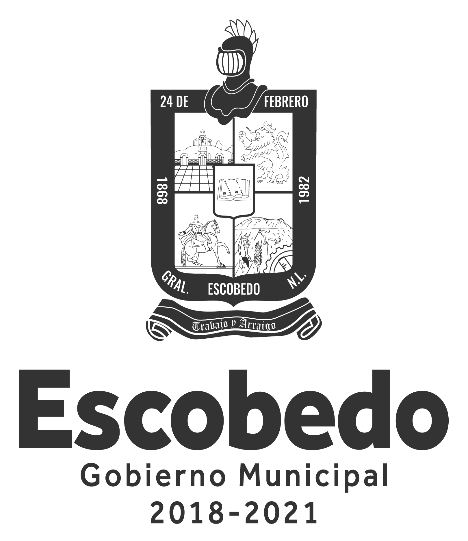 MUNICIPIO DE GENERAL ESCOBEDO, NUEVO LEÓNSECRETARIA DE ADMINISTRACION, FINANZAS Y TESORERO MUNICIPALDIRECCIÓN DE ADQUSICIONESCONVOCATORIA PARA EL CONCURSO POR LICITACIÓN PÚBLICA NACIONAL PRESENCIALNo. DA-LP-03-20ADQUISICION CONSOLIDADA DE CASCOS BALISTICOS NIVEL III – A, QUE SERAN ADQUIRIDOS CON RECURSOS DE FORTASEG Y FASP 2020INDICEGLOSARIOPara efectos de esta Convocatoria se entenderá por:INTRODUCCIÓN: Las presentes bases señalan los bienes para la adquisición consolidada que las Entidades Federativas y Municipios requieren, el procedimiento de la Licitación Pública Nacional Presencial, las condiciones generales de contratación, la forma de presentación de la proposición técnica y económica, misma que deberá de entregarse en la forma y términos que señalan las presentes bases.Para los efectos de esta Convocatoria, la Dirección de Adquisiciones de la Secretaría de Administración, Finanzas y Tesorero Municipal, en lo sucesivo, será denominada la UNIDAD CONVOCANTE; y las Entidades Federativas y Municipios, adheridas o que se adhieran, a través del Secretariado Ejecutivo del Sistema Nacional de Seguridad Pública, las diversas Secretarías de Seguridad Pública de las Entidades Federativas y Municipales, en lo sucesivo será denominado la UNIDAD REQUIRENTE.PRESENTACIÓN.El Municipio de General Escobedo, Nuevo León, a través de la Dirección de Adquisiciones de la Secretaría de Administración, Finanzas y Tesorero Municipal, con fundamento en el artículo 134 de la Constitución Política de los Estados Unidos Mexicanos; los artículos 1 fracción VI, 3, 26 fracción I, 26 Bis Fracción I, 28 fracción I, 29, 30, 32, 33, 33 Bis, 34, 35, 36, 37, 45, 48, 50, 54, 59, 61 y demás relativos a la Ley de Adquisiciones, Arrendamientos y Servicios del Sector Público; 1, 31, 35, 39, 40, 41, 42, 45, 46, 48, 51, 84, 95, 98 y 103  del Reglamento de la Ley de Adquisiciones, Arrendamientos y Servicios del Sector Público, en correlación con el artículo 74 de la Ley Federal de presupuesto y Responsabilidad Hacendaria: 8 del Presupuesto de Egresos de la Federación para el Ejercicio Fiscal 2020; así como a la cláusula segunda del Convenio del Subsidio para el Fortalecimiento del Desempeño en Materia de Seguridad Pública a los Municipios y Demarcaciones Territoriales de la Ciudad de México y, en su caso, a las Entidades Federativas que ejerzan de manera directa o coordinada la función para el Ejercicio Fiscal 2020 (FORTASEG y FASP), suscrito con el Secretariado Ejecutivo del Sistema Nacional de Seguridad Pública; CONVOCA a las personas físicas o morales a participar en la Licitación Pública Nacional Presencial DA-LP-03-20, para la contratación de lo siguiente:CONCEPTOS REQUERIDOS.La descripción detallada de la adquisición consolidada de Cascos Balísticos Nivel III-A, que serán adquiridos con recursos FORTASEG y FASP 2020, solicitados por las áreas requirentes, se encuentra contenida en la Ficha Técnica y Formato de Proposición Económica donde se señalan las especificaciones y demás características de los bienes.La contratación de la adquisición de los bienes requeridos de la presente licitación, serán ejecutados con recursos federales provenientes del Subsidio para el Fortalecimiento de la Seguridad Pública (FORTASEG)  y Fondo de Aportación para la Seguridad Pública (FASP) correspondientes al ejercicio 2020 dos mil veinte, transferidos a las Entidades Federativas y Municipios, de conformidad con el articulo 25 y 29 fracción XI, de la Ley de Adquisiciones, Arrendamientos y Servicios del Sector Público, y 39 fracción I, inciso d), del Reglamento de la Ley de Adquisiciones, Arrendamientos y Servicios del Sector Público.Se establece que, de acuerdo a las cantidades por partida de los bienes establecidos anteriormente, pueden estar sujetas a cambio, de acuerdo a los requerimientos por parte de las Entidades y Municipios Adheridos a las compras consolidadas.2.1 	CUMPLIMIENTOS DE NORMAS. Los bienes ofertados deberán cumplir con las normas que se detallan a continuación:Norma NIJ Estándar 0101.06, Instituto Nacional de Justicia de los Estados Unidos (NIJ por sus siglas en inglés)Lo anterior de conformidad con lo dispuesto en el artículo 31 del Reglamento de la LAASSP.2.2. INDICACIONES GENERALES.La presente licitación será Presencial, por lo cual los licitantes exclusivamente podrán presentar sus proposiciones en forma documental y por escrito en sobre cerrado, durante el acto de presentación y apertura de proposiciones. No se aceptarán proposiciones presentadas mediante el uso del servicio postal o de mensajería, lo anterior de conformidad a lo dispuesto por el artículo 26 Bis fracción I, de la Ley de Adquisiciones, Arrendamientos y Servicios del Sector Público.Únicamente podrán participar en el concurso, las personas físicas y morales de Nacionalidad Mexicana que cumplan con los términos de las presentes bases y con los requisitos establecidos en la misma. No podrán participar en esta licitación las personas físicas o morales que se encuentren inhabilitadas por resolución de la Secretaría de la Función Pública, en los términos del artículo 50 de la Ley de Adquisiciones, Arrendamientos y Servicios del Sector Publico.Ninguna de las condiciones contenidas en estas bases, así como las proposiciones presentadas por los Licitantes podrán ser negociadas.2.3. MUESTRAS.En el presente procedimiento de contratación, los licitantes deberán entregar una Muestra Física de los bienes solicitados en el punto 2 dos de las bases, con la finalidad para comprobar su funcionalidad y apariencia, y además deberán cumplir con las especificaciones y características de la Ficha Técnica.Las muestras físicas de los bienes deberán de entregarse en la Dirección de Adquisiciones de la Secretaría de Administración, Finanzas y Tesorero Municipal, con domicilio en la calle Mina s/n, Centro de General Escobedo, Nuevo León, C.P. 66050, en días hábiles del 7 de septiembre al 10 de septiembre del presente año en un horario de 9:00 a 12:00 horas, ya que su evaluación servirá para emitir el Fallo. La UNIDAD CONVOCANTE deberá de firmar y sellar el Formato del Requisito del Punto 5.2.1. IV, el cual se deberá anexar a su proposición técnica. No se aceptarán muestras representativas ni catálogos. Estas muestras se entregarán con empaque y embalaje individual, que las proteja de cualquier daño durante las tareas de manipuleo y traslado, y deberán estar debidamente identificadas con una etiqueta en la que se indique número de Licitación y Nombre del Licitante. La falta de presentación de las Muestras Físicas o el incumplimiento en cuanto a la calidad y características de la muestra, de acuerdo a lo requerido en la Ficha Técnica, será causa de descalificación.2.4. INSCRIPCION DE LOS PARTICIPANTES.Los interesados en participar en la presente Licitación Pública Nacional Presencial No. DA-LP-03-20, deberán remitir a la Dirección de Adquisiciones el escrito en el cual manifiesten su interés en participar en la licitación pública Formato del Requisito del Punto 3.1, numeral III (De acuerdo a lo establecido en el tercer párrafo artículo 33 Bis de la Ley, el cual deberá de contener los datos y requisitos indicados en la fracción V del artículo 48 de este Reglamento). Este escrito podrá presentarse a partir de la fecha de publicación de la presente licitación y hasta la fecha límite de registro.2.5. CALENDARIO DE EVENTOS DE LA PRESENTE LICITACIÓN PÚBLICA NACIONAL PRESENCIALJUNTA DE ACLARACIONES.De acuerdo a lo señalado en el artículo 33 de la Ley de Adquisiciones, Arrendamientos y Servicios del Sector Público, la UNIDAD CONVOCANTE deberá realizar al menos una junta de aclaraciones, siendo optativa para los licitantes la asistencia a la misma, por lo cual no será causa de descalificación.Así mismo y de conformidad con lo señalado por el artículo 33 Bis. de la Ley de Adquisiciones, Arrendamientos y Servicios del Sector Público, para la Junta de Aclaraciones se considerará lo siguiente: 3.1 PROCEDIMIENTO A SEGUIR EN EL ACTO DE JUNTA DE ACLARACIONES.A partir del día en que se consulten las bases, el (los) licitante (s), que manifiesten su interés en participar en la licitación pública, tendrán derecho a formular solicitudes de aclaración, mismas que deberán plantearse de manera concisa y estar directamente vinculadas con los puntos contenidos en la convocatoria de la presente licitación, indicando el numeral o punto especifico con el cual se relaciona, se deberá de entregar sus preguntas por escrito en idioma español. La carta de interés en participar, la solicitud de aclaración y la copia del registro (Formato del Requisito del Punto 3.1, numeral III), deberán presentarse a más tardar 24 (veinticuatro) horas hábiles de anticipación a la celebración del acto de junta de aclaraciones, de manera electrónica en el correo electrónico licitacion@escobedo.gob.mx o por escrito, las cartas firmadas de manera autógrafa en papel membretado, indubitablemente acompañadas de la versión electrónica de las mismas, en forma magnética (CD/USB) en formato WORD y PDF, en la Dirección de Adquisiciones de la Secretaría de Administración, Finanzas y Tesorero Municipal, con domicilio en la calle Mina s/n, Centro de General Escobedo, Nuevo León, C.P. 66050.El acto será presidido por el servidor público designado por la UNIDAD CONVOCANTE, quien deberá ser asistido por un representante del área técnica (Secretariado Ejecutivo del Sistema de Seguridad Publica), a fin de que resuelvan de forma clara y precisa las dudas y planteamientos de los licitantes relacionados con los aspectos contenidos en la convocatoria.Las personas que pretendan solicitar aclaraciones a los aspectos contenidos en la convocatoria, deberán presentar un escrito, en el que expresen su interés en participar en la licitación, por sí o en representación de un tercero, manifestando en todos los casos las generales y los datos del interesado, y en su caso del representante legal. Lo anterior de conformidad con el Artículo 45 del Reglamento de la Ley de Adquisiciones, Arrendamientos y Servicios del Sector Público, en debida concordancia con lo señalado en el artículo 48 fracción V del ordenamiento legal antes mencionado. (Ver formato adjunto a las presentes bases).  Tratándose de personas morales, además se señalará la descripción del objeto social de la empresa, identificando los datos de las escrituras públicas y, de haberlas, sus reformas y modificaciones, con las que se acredita la existencia legal de las personas morales, así como el nombre de los socios, y Del representante legal del licitante: datos de las escrituras públicas en las que le fueron otorgadas las facultades para suscribir las propuestas.Al concluir cada junta de aclaraciones podrá señalarse la fecha y hora para la celebración de posteriores juntas, considerando que entre la última de estas y el acto de presentación y apertura de proposiciones deberá existir un plazo de al menos 6 seis días naturales. De resultar necesario la fecha señalada en la convocatoria para realizar el acto de presentación y apertura de proposiciones podrá diferirse.De cada junta de aclaraciones se levantará acta en la que se harán constar los cuestionamientos formulados por los interesados y las respuestas de la UNIDAD CONVOCANTE. En el acta correspondiente a la última junta de aclaraciones se indicará expresamente esta circunstancia.4.	COSTO DE PREPARACIÓN DE PROPOSICIONES.El participante sufragará todos los costos relacionados con la preparación y presentación de su proposición, liberando de cualquier responsabilidad a la UNIDAD CONVOCANTE por dicho concepto, por lo que la UNIDAD CONVOCANTE no devolverá dichos costos cualquiera que sea el resultado de la licitación.5.	LAS PROPOSICIONES PRESENTADAS DEBERÁN CUBRIR LOS SIGUIENTES REQUISITOS:IDIOMA DE LAS PROPOSICIONES. - La proposición que prepare el licitante y toda la correspondencia y documentos relativos deberán redactarse en idioma español; en todo caso, cualquier material impreso que proporcione el licitante a la UNIDAD CONVOCANTE podrá estar en otro idioma a condición de que venga acompañado de su correspondiente traducción al español, la cual prevalecerá para los efectos de interpretación de las proposiciones.MONEDA. – La moneda en que deberá de presentarse la proposición económica será en Moneda Nacional, así mismo los pagos se realizaran en moneda nacional.PRESENTACIÓN DE LAS PROPOSICIONES. - El licitante presentará un original de su proposición económica, en papel membretado, mecanografiado y firmado por el Representante Legal, deben anexar y firmar todas y cada una de las especificaciones técnicas, debiendo además acreditar su carácter con el o los documentos correspondientes.REPRESENTACIÓN DE LOS LICITANTES. - De conformidad con lo señalado en la fracción VII del artículo 29 de la Ley de Adquisiciones, Arrendamientos y Servicios del Sector Público, la forma en que los licitantes deberán acreditar su existencia legal y personalidad jurídica, para efectos de la suscripción de las proposiciones, y en su caso, firma del contrato será la siguiente:Tratándose de personas morales los representantes de los participantes que asistan, deberán acreditar la personalidad jurídica que ostentan mediante: Copia simple de Escritura Pública Constitutiva debidamente inscrita en el Registro Público de la Propiedad y del Comercio y de las modificaciones realizadas a la misma, en caso de existir, cuyo objeto social esté relacionado con el suministro objeto de la presente licitación. Copia simple de Poder ratificado ante notario con las facultades para actos de administración con la cual acredite la personalidad que ostenta el representante de la empresa para participar en la licitación.Copia de identificación oficial con fotografía del representante legal.Copia simple del Registro Federal de Contribuyentes.Tratándose de personas físicas deberán acreditar con:Constancia de alta en la Secretaría de Hacienda y Crédito Público.Copia simple de Identificación Oficial con Fotografía.Copia simple del Registro Federal del Contribuyente.Asimismo, los licitantes deberán de proporcionar una dirección de correo electrónico, en caso de contar con él.Para efectos de intervenir en el Acto de Presentación y Apertura de Proposiciones los licitantes deberán sujetarse a lo señalado en la fracción V del artículo 48 del Reglamento de la Ley de Adquisiciones, Arrendamientos y Servicios del Sector Público.5.1	ACEPTACIÓN DE BASES, JUNTA DE ACLARACIONES Y VALIDEZ DE LA PROPOSICION.Los licitantes deberán presentar antes del Acto de Presentación y Apertura de Proposiciones una Carta de Aceptación de Convocatoria, Bases y Junta de Aclaraciones, firmada por el representante legal del licitante en donde manifiesten, bajo protesta de decir verdad, que han revisado y analizado cada uno de los puntos que contienen las bases de la licitación, que los conocen y están de acuerdo con las mismas y que no se tiene reclamación o duda en torno a éstas. Así mismo y de igual manera deberán presentar antes del Acto de Presentación y Apertura de Proposiciones una Carta de Validez de su proposición económica la cual contendrá la validez de su proposición económica por 30 treinta días naturales contados a partir del día siguiente al acto de presentación y apertura de proposiciones, de acuerdo al formato que para ese efecto se anexa a las presentes bases, por lo que la omisión o incumplimiento de la carta antes descrita, faculta de pleno derecho a la UNIDAD CONVOCANTE a rechazar cualquier proposición sin darle lectura.NOTA: Las cartas antes descritas deberán entregarse de acuerdo a los formatos que para ese efecto se anexan a las presentes bases, por lo que la omisión o incumplimiento de las cartas antes descritas, faculta de pleno derecho a la UNIDAD CONVOCANTE a rechazar cualquier proposición sin darle lectura.5.2	FORMAS DE PRESENTACIÓN DE LA PROPOSICION TÉCNICA Y ECONÓMICA Y DOCUMENTOS QUE DEBE CONTENER.5.2.1    DOCUMENTACIÓN QUE DEBERÁ CONTENER EL SOBRE DE SU PROPOSICION TÉCNICA Y ECONÓMICA.Los licitantes deberán presentar sus proposiciones técnicas y económicas en forma documental y por escrito en 1 (uno) sólo sobre cerrado, rotulado con el nombre del licitante, domicilio, el número de licitación y el concepto objeto de la presente el cual es: “Licitación Pública Nacional Presencial DA-LP-03-20 Adquisición Consolidada de Cascos Balísticos Nivel III - A”. En dicho sobre, los participantes deberán presentar todos los documentos y requisitos solicitados en la presente convocatoria que contiene las bases de la Licitación, Formato de Proposición Económica y Ficha Técnica correspondiente.Cada uno de los documentos que integran su Proposición Técnica y Económica, además de aquéllos distintos a ésta, deberán estar debidamente firmados por el licitante o su Representante Legal y foliados en todas y cada una de las hojas que los integren. Al efecto, se deberán numerar la Proposición Técnica y la Económica, así como el resto de los documentos que entregue el licitante. En el caso de que alguna o algunas hojas de los documentos mencionados anteriormente carezcan de folio y se constate que la o las hojas no foliadas mantienen continuidad, la UNIDAD CONVOCANTE no desechará la proposición. En el supuesto de que falte alguna hoja y la omisión pueda ser cubierta con información contenida en la propia proposición o con los documentos distintos a la misma, no se desechará la proposición.Una vez recibidas las proposiciones en la fecha, hora y lugar establecidos, éstas no podrán retirarse o dejarse sin efecto, por lo que deberán considerarse vigentes dentro del procedimiento de Licitación Pública Nacional Presencial hasta su conclusión.DENTRO DE DICHO SOBRE, DEBERÁN INCLUIR EN EL ORDEN SEÑALADO, LA SIGUIENTE DOCUMENTACIÓN:Proposición Económica en el Formato anexo a las Bases, elaborado en papel membretado, firmado por la persona física o por el representante legal de la empresa concursante, debidamente llenado, respetando el orden y contenido del formato otorgado por la UNIDAD CONVOCANTE. En ella, deberá señalar los Precios Unitarios (sin I.V.A.) los cuales deberán ser sumados por la cantidad, y posteriormente, señalar el Impuesto al Valor Agregado (I.V.A.) en caso de que aplique, para obtener el Gran Total (Subtotal + I.V.A. = Gran Total) correspondiente a los bienes y/o servicios objeto de esta licitación. Asimismo, deberá de entregar este anexo en archivo electrónico editable en CD o USB. (Ver formato adjunto a las presentes bases) Los precios de la proposición serán cotizados en pesos mexicanos ($).Comprobación de ingresos los cuales sean superiores al 10% del monto total de su proposición económica, mediante la Declaración Fiscal Anual 2019 ante el SAT Sistema de Administración Tributaria, adjuntando acuse de recibo.Carta bajo protesta de decir verdad, debidamente firmada por el licitante o su representante legal, en donde manifiesten que cumplen con todas las especificaciones y los requisitos solicitados en las Bases, Ficha Técnica y Formato de Proposición Económica. (Ver formato adjunto a las presentes Bases)El licitante deberá presentar muestras físicas de los productos que ofrece, mismas que quedaran bajo resguardo de la Unidad Convocante, Formato del requisito del Punto 5.2.1. IV, firmado y sellado por la Unidad Convocante. (Ver formato adjunto a las presentes Bases)Los participantes deberán presentar carta bajo protesta de decir verdad, debidamente firmada por el licitante o su representante legal, en la que manifiesten no estar inhabilitados para presentar proposiciones o celebrar contratos con las dependencias, entidades de la Administración Pública Federal, de los Gobiernos de los Estados, así como de los Gobiernos de los Municipios. (Ver formato adjunto a las presentes Bases)Los participantes deberán presentar documento elaborado en papel membretado de la concursante, firmado de manera autógrafa por la persona física o por el representante legal de la empresa, donde manifieste “Bajo protesta de decir verdad” en la que manifiesten ser de nacionalidad mexicana, así mismo que los bienes y/o servicios que ofertan y que posteriormente entregarán, serán producidos en México y que contendrán con el 65% de contenido nacional correspondiente, de conformidad con el artículo 28 de la Ley, con relación al artículo decimo primero de la misma ley. (Ver formato adjunto a las presentes Bases)Los participantes deberán presentar carta bajo protesta de decir verdad en la que el firmante manifieste que cuenta con facultades suficientes para comprometerse por sí o por su representada en el Acto de Presentación y Apertura de Proposiciones. (Ver formato adjunto a las presentes Bases) Documento elaborado en papel membretado de la concursante, firmado de manera autógrafa por la persona física o representante legal de la empresa, donde manifieste “Bajo protesta de decir verdad” que no se encuentran bajo ninguno de los supuestos establecidos por los artículos 50 y 60 penúltimo párrafo de la Ley de Adquisiciones, Arrendamientos y Servicios del Sector Público. Lo anterior de conformidad a lo dispuesto por el artículo 29 fracción VIII de la Ley de Adquisiciones, Arrendamientos y Servicios del Sector Público. (Ver formato adjunto a las presentes Bases)Copia simple de Identificación Oficial Vigente de quien firma las proposiciones (Personas morales y físicas; en el caso de las personas morales, quien firme deberá contar con facultades de administración y/o dominio).Original o Copia Certificada, y Copia simple para su cotejo del Acta Constitutiva y de su última reforma, debiendo incluir copia simple para su cotejo del Poder Notarial del Representante Legal que firma la proposición (persona moral) o copia simple de C.U.R.P. (persona física).Copia simple del Registro del Participante (Formato del Requisito del Punto 3.1, numeral III), sellado y firmado por la Unidad ConvocanteCedula (Completa) del Registro Federal de Contribuyente, actualizada.Curriculum Vitae de la empresa o persona física participante.Documento elaborado en papel membretado, firmado de manera autógrafa por la persona física o representante legal de la empresa concursante, donde señale el Domicilio Fiscal de la empresa, debiendo incluir Copia Simple del Comprobante de Domicilio (agua, gas, luz, predial o teléfono fijo) con una antigüedad no mayor a 3 tres meses.Documento elaborado en papel membretado de la concursante, firmado de manera autógrafa por la persona física o representante legal de la empresa, donde manifieste “Bajo protesta de decir verdad” la Declaración de integridad, que por sí mismo, o a través de interpósita persona, se abstendrá de adoptar conductas, para que los servidores públicos de las dependencias o entidad, induzcan o alteren las evaluaciones de las propuestas, el resultado del procedimiento u otros aspectos que otorguen condiciones más ventajosas con relación a los demás participantes. Lo anterior de conformidad a lo dispuesto por el artículo 29 fracciones IX de la Ley de Adquisiciones, Arrendamientos y Servicios del Sector Público, Artículo 39, fracción VI inciso f) del Reglamento. (Ver formato adjunto a las presentes Bases)  Documento elaborado en papel membretado de la concursante, firmado de manera autógrafa por la persona física o representante legal de la empresa, donde manifieste “Bajo Protesta de Decir Verdad” que la empresa se encuentra al corriente de sus obligaciones fiscales conforme a lo dispuesto en el artículo 32-D del Código Fiscal de la Federación, debiendo adjuntar documento vigente generado por el Sistema de Administración Tributaria (SAT), en el que se emita opinión del cumplimiento de obligaciones fiscales en sentido positivo, cuando menos del mes anterior a la publicación.A efecto de garantizar que el licitante cuenta con la experiencia y capacidad necesaria para el suministro de los bienes objeto de la presente licitación, esta deberá acreditar mediante la presentación de copia de 1 contrato debidamente formalizado y copia de 3 facturas electrónicas, ambas expedidas a favor de dependencias oficiales o particulares, con antigüedad no mayor a 12 doce meses a la fecha de la presentación y apertura de proposiciones. Las facturas deberán de estar legibles y contener CFDI para constatar la veracidad de las mismas (deberán de coincidir con el objeto de esta licitación y cumplir los requisitos establecidos en el artículo 17 D penúltimo párrafo y articulo 29 A del Código Fiscal de la Federación).Documento escrito en papel membretado impreso, firmado de manera autógrafa por el representante legal de la empresa concursante en donde señale, “Bajo protesta de decir verdad que cumple con las Normas Oficiales Mexicanas aplicables y a falta de estas, las normas internacionales o, en su caso, las normas de referencia o especificaciones, de conformidad con lo dispuesto por los artículos 53 y 55 de la Ley Federal sobre Metrología Normalización.Documento escrito en papel membretado impreso, firmado de manera autógrafa por el representante legal de la empresa concursante en donde señale, “Bajo protesta de decir verdad que los productos que ofrece tienen una garantía de 5 cinco años en material balístico y 1 un año de garantía en accesorios, asimismo que acepta la responsabilidad por los defectos o vicios ocultos que contengan los productos ofrecidos, además deberá de indicar que los bienes que oferta son nuevos y de reciente fabricación y de la más alta calidad.Con la finalidad de asegurar la calidad, entrega y originalidad de los bienes. Se solicita carta en original expedida exclusivamente por el fabricante, dirigida a la convocante indicando número y nombre de la licitación, con fecha de expedición entre la publicación de las bases y la presentación de propuestas técnica y económica, respaldando al licitante respecto a la calidad y garantía de los bienes propuestos. La carta debe de ser en original con firma autógrafa por quien tenga facultades para ello.Documento elaborado en papel membretado de la concursante, firmado de manera autógrafa por la persona física o por el representante legal de la empresa, que describa íntegramente la Ficha técnica, debidamente llenado cada campo y documento solicitado, deberá adjuntar a esta, catálogos, folletos, anexos o fichas técnicas de las prendas que ofrece rubricadas por el licitante. De igual manera la Ficha Técnica deberá presentarla en archivo electrónico en formato editable en un CD o USB.Documento escrito en papel membretado de la concursante, firmado de manera autógrafa por la persona física o por el representante legal de la empresa, donde manifieste, “Bajo protesta de decir verdad”, que cuenta con capacidad de surtido y que bajo ninguna circunstancia cederá total o parcialmente, ni subcontratara los compromisos contraídos como resultados de la presente licitación.Documento elaborado en papel membretado de la concursante, firmado de manera autógrafa por la persona física o por el representante legal de la empresa, donde manifieste, “Bajo protesta de decir verdad”, que la propuesta que presenta es en forma individual y no conjuntamente con dos o más personas.Documento elaborado en papel membretado, firmado de manera autógrafa por la persona física o por el representante legal de la empresa, donde manifieste “Bajo protesta de decir verdad” que los bienes serán entregados de conformidad a lo establecido en la Ficha Técnica, a entera satisfacción del área requirente dentro del plazo de 45 cuarenta y cinco días naturales, el cual se computará a partir del día siguiente a la notificación del fallo, bajo la condición de puesto “en piso”, (libre a bordo) es decir incluyendo traslado, seguros y maniobras de carga y descarga.Documento elaborado en papel membretado de la concursante, firmado de manera autógrafa por la persona física o por el representante legal de la empresa, donde manifieste, “Bajo protesta de decir verdad”, que no cuenta con proceso administrativo iniciado por incumplimiento de contrato; así como tampoco se le haya notificado la rescisión de un contrato, ya sea por un particular, o por autoridad federal, estatal o municipal, que cuenta con sentencia ya ejecutoriada.Nota Importante: De conformidad con lo señalado en el artículo 34 segundo párrafo de la Ley de Adquisiciones, Arrendamientos y Servicios del Sector Público; la documentación distinta a la proposición, podrá entregarse a elección del licitante dentro o fuera del sobre que la contenga.Los participantes sólo podrán presentar una proposición por empresa, o por grupo de participantes en caso de propuestas conjuntas. No se utilizará la modalidad de ofertas subsecuentes de descuentos. El incumplimiento de cualquiera de los requisitos solicitados anteriormente, será motivo para desechar la proposición del participante.5.3	PROCEDIMIENTO A SEGUIR EN EL ACTO DE PRESENTACIÓN Y APERTURA DE PROPOSICIONES TÉCNICA Y ECONÓMICA.De acuerdo a lo señalado por el artículo 35 de la Ley de Adquisiciones, Arrendamientos y Servicios del Sector Púbico, el acto de presentación y apertura de proposiciones se llevará a cabo conforme a lo siguiente:Los licitantes con intención de participar deberán de presentar de preferencia al menos una hora antes para su registro en el lugar y fecha señalados para la celebración de dicho acto, identificándose y firmando el registro de participación;A partir de la hora señalada para el inicio del acto de presentación y apertura de proposiciones no se permitirá el acceso a licitante ni observador alguno.Una vez recibidas las proposiciones en sobre cerrado, se procederá a su apertura, haciéndose constar la documentación presentada, sin que ello implique la evaluación de su contenido;De entre los licitantes que hayan asistido, éstos elegirán a uno que en forma conjunta con el servidor público que la dependencia o entidad designe, rubricarán las partes de las proposiciones que previamente haya determinado la UNIDAD CONVOCANTE en la convocatoria a la licitación, las que para estos efectos constarán documentalmente, ySe levantará acta que servirá de constancia de la celebración del acto de presentación y apertura de las proposiciones, en la que se harán constar el importe de cada una de ellas; se señalará lugar, fecha y hora en que se dará a conocer el fallo de la licitación, fecha que deberá quedar comprendida dentro de los veinte días naturales siguientes a la establecida para este acto y podrá diferirse, siempre que el nuevo plazo fijado no exceda de 20 veinte días naturales contados a partir del plazo establecido originalmente.                                                                                                                           6.	NO SE RECIBIRÁN OFERTAS EXTEMPORÁNEAS. Sólo se recibirán dentro del acto de recepción y apertura de proposiciones las presentadas en la forma y términos señalados en las presentes bases, así como en la parte conducente de la Convocatoria de esta licitación. Por lo tanto, los licitantes no podrán modificar su proposición una vez presentada. No se recibirán proposiciones enviadas a través del servicio postal o de mensajería.7. 	DERECHOS DE LA UNIDAD CONVOCANTE.La UNIDAD CONVOCANTE se reserva el derecho de verificar toda la información proporcionada por los participantes en cualquier momento de la licitación o posterior a ella y para el caso de que la misma no cumpla con la ley, o lo establecido dentro de las presentes bases se procederá a rechazar la proposición o proposiciones respectivas, toda vez que la omisión o incumplimiento de cualquiera de los requisitos y documentos señalados como esenciales, faculta de pleno derecho a la UNIDAD CONVOCANTE a rechazar cualquier proposición.7.1	COMPROBACIÓN POR PARTE DE LA UNIDAD CONVOCANTE.INSPECCIONES.La UNIDAD CONVOCANTE tiene el derecho de visitar las instalaciones de los participantes durante el desarrollo de la licitación para verificar la información presentada por ellos, asimismo tendrá el derecho de visitar las instalaciones del licitante ganador para verificar que cuenta con infraestructura necesaria para llevar a cabo el suministro objeto de la licitación.8.	CESIÓN DE DERECHOS.De conformidad con lo establecido en el artículo 46 párrafo quinto de la Ley de Adquisiciones, Arrendamientos y Servicios del Sector Público, los derechos y obligaciones que se deriven de los contratos no podrán ser transferidos por el proveedor a favor de cualquier otra persona, con excepción de los derechos de cobro, en cuyo caso se deberá contar con el consentimiento de la UNIDAD CONVOCANTE.9.	LUGAR DE DISPONIBILIDAD PARA REVISIÓN DE LAS MUESTRAS FÍSICAS, POR PARTE DE LAS ENTIDADES Y MUNICIPIO ADHERIDOS:Las muestras de los Cascos Balísticos Nivel III – A, estarán disponibles para revisión física de los interesados en la Dirección de Adquisiciones de la Secretaría de Administración, Finanzas y Tesorero Municipal, con domicilio en la calle Mina s/n, Centro de General Escobedo, Nuevo León, C.P. 66050, en días hábiles del 10 de septiembre al 11 de septiembre del presente año en un horario de 9:00 a 17:00 horas, previa identificación de los interesados que acrediten su personalidad jurídica de la persona física o moral a que representen.10.	PLAZO DE ENTREGA.Los bienes deberán ser entregados dentro de los 45 cuarenta y cinco días naturales posteriores a la notificación del fallo, bajo la condición de “puesto en piso”, es decir, incluyéndose traslado, seguros y maniobras de carga y descarga. 11.	LUGAR Y CONDICIONES DE ENTREGA.Los bienes serán entregados conforme a la Ficha Técnica apartado “Cantidades y Lugares de Entrega”, a entera satisfacción de las áreas requirentes, (Entidades Federativas y Municipios, adheridas o que se adhieran, a través del Secretariado Ejecutivo del Sistema Nacional de Seguridad Pública y/o las diversas Secretarías de Seguridad Pública de las Entidades Federativas adheridas o que se adhieran a la presente convocatoria).Toda vez que la recepción de los bienes solicitados es obligación de las áreas requirentes, personal de éstas, deberán verificar los bienes recibidos, levantar un acta de entrega-recepción de los mismos, especificando claramente los bienes recibidos, dicha acta deberá estar debidamente firmada por el personal que para tal efecto designen las áreas requirentes y, consecuente, expedir al licitante ganador el acuse de recibido de los bienes. En caso de incumplimiento, las áreas requirentes deberán comunicar a la UNIDAD CONVOCANTE, el incumplimiento al plazo de entrega, a fin de que ésta proceda a aplicar las penas convencionales o las sanciones a que el licitante ganador se haga acreedor.12.	FORMA DE PAGO.El pago de las facturas será en Moneda Nacional a los 20 veinte días naturales después de recibida la factura y sellada de conformidad y a entera satisfacción por la UNIDAD REQUIRENTE.Los bienes de esta convocatoria se ejecutarán con cargo al fondo federal proveniente del Subsidio para el fortalecimiento de la Seguridad Pública (FORTASEG) correspondiente al ejercicio 2020 dos mil veinte, transferidos a los Municipios, asimismo atreves del Fondo de Aportación para la Seguridad Pública (FASP) transferidos a los Estados, correspondientes al ejercicio 2020 dos mil veinte.El pago de los bienes deberá reducirse por un monto equivalente al pago que el proveedor deba efectuar por concepto de penas convencionales, en el entendido de que, en el supuesto de que sea rescindido el contrato, no procederá el cobro de dichas penalizaciones ni la contabilización de las mismas para hacer efectiva la garantía de cumplimiento. 13.	DEL PRECIO. La presente licitación se celebrará bajo condición de precio fijo, por lo que no se reconocerá ningún ajuste en los precios de los bienes ofertados por el licitante.14.	PENA CONVENCIONAL.De conformidad con lo dispuesto por el artículo 53 de la Ley de Adquisiciones, Arrendamientos y Servicios del Sector Público, en caso de incumplimiento del licitante en el plazo de entrega establecido en el punto 10 de las presentes bases, estará obligado a pagar a la UNIDAD CONVOCANTE como pena convencional el 5% (cinco por ciento) diario del valor total de los bienes no entregados oportunamente por cada día de retraso a la fecha establecida como plazo máximo para la entrega de los bienes, los cuales se computarán una vez efectuada la entrega total de los bienes objeto de la presente licitación.La cantidad que resulte de la pena convencional antes descrita, le será rebajada del pago final que la UNIDAD CONVOCANTE tenga pendiente efectuar al licitante ganador, sin necesidad de notificación previa. Dicha cantidad no deberá exceder del monto de la garantía de cumplimiento del contrato.14.1     PRÓRROGAS.Cuando por caso fortuito o de fuerza mayor, o por circunstancias extraordinarias no imputables al licitante ganador; y en el caso de que exista un retraso en el plazo de entrega del suministro objeto de la presente licitación, establecido en el punto 10 de las presentes bases, queda a criterio de la UNIDAD CONVOCANTE el conceder prórroga(s) al plazo de entrega establecido originalmente, previa solicitud por escrito firmada por el licitante ganador o por su representante legal del licitante ganador en donde exponga y justifique las causas que ocasionaron la demora en la entrega del suministro objeto de la licitación, siempre y cuando las mismas no sean imputables al proveedor adjudicado. 15. GARANTÍA DE CUMPLIMIENTO Y DE CALIDAD.15.1 GARANTÍA DE BUEN CUMPLIMIENTO DEL CONTRATO, DEFECTOS Y VICIOS OCULTOS. Dentro de los 10 diez días naturales posteriores a la firma del contrato, el licitante ganador deberá hacer entrega de una Fianza de Cumplimiento y de Calidad expedida por Institución legalmente autorizada por un monto equivalente al 10% del total del contrato sin incluir el impuesto al valor agregado, en favor de cada Entidad o Municipio adherido a la presente contratación consolidada, será responsable, para garantizar el cumplimiento del contrato especifico. La Fianza deberá contener las declaraciones precisadas en el contrato correspondiente.16.	JUNTA DE ACLARACIONES. Previo a la celebración del acto de presentación y apertura de proposiciones se celebrará una junta aclaratoria a fin de dar respuesta a las dudas planteadas por los participantes. Para tal efecto, los participantes deberán formular sus preguntas por escrito, cuando menos con 24 veinticuatro horas de anticipación a la fecha señalada en la convocatoria para la celebración de la junta de aclaraciones. Dichas preguntas deberán enviarse vía electrónica al correo licitacion@escobedo.gob.mx y/o presentarlas por escrito, acompañados en forma magnética (CD/USB) en formato WORD y PDF, dirigirlas a la Dirección de Adquisiciones de la Secretaría de Administración, Finanzas y Tesorero Municipal, ubicada en la calle Mina s/n, Centro de General Escobedo, Nuevo León, C.P. 66050. El acto tendrá verificativo el día 4 de septiembre del 2020 a las 10:30 horas en la Sala de Juntas de la Secretaria de Administración, Finanzas y Tesorero Municipal del Municipio de General Escobedo, ubicada en el domicilio Juárez No. 100, Col. Centro, General Escobedo, N.L. C.P. 66050, levantándose el acta correspondiente, la cual será notificada a los participantes que asistan a la sesión y a los que no lo hagan se les remitirá copia del acta, debiéndose hacer constar fehacientemente que se ha notificado debidamente a los participantes.De resultar modificaciones a las presentes Bases, derivadas de la Junta de Aclaraciones, éstas serán obligatorias para todos los participantes. La inasistencia a dicho evento, no será causa para invocar el desconocimiento de la información proporcionada en la junta de referencia.17.	PRESENTACIÓN Y APERTURA DE PROPOSICIONES.Las proposiciones serán presentadas por los participantes inscritos el día 11 de septiembre del 2020 a las 10:30 horas. En el evento que se llevará a cabo en la Sala de Juntas de la Secretaria de Administración, Finanzas y Tesorero Municipal del Municipio de General Escobedo, ubicada en el domicilio Juárez No. 100, Col.  Centro, General Escobedo, N.L. C.P. 66050.En esta etapa los licitantes deberán de presentar la proposición técnica y económica en un solo sobre cerrado, conforme a lo indicado en el punto 5.2 y 5.2.1 de estas bases.  Nota: No se aceptará el envío de propuestas por servicio postal o de mensajería o por medios remotos de comunicación electrónica.18.       PROPOSICIONES CONJUNTAS.En el caso de que dos o más licitantes opten por realizar una proposición conjunta, podrán hacerlo de conformidad a lo señalado por el artículo 34 de la Ley de Adquisiciones, Arrendamientos y Servicios del Sector Público, cumpliendo los siguientes aspectos:Dos o más personas podrán presentar conjuntamente una proposición sin necesidad de constituir una sociedad, o una nueva sociedad en caso de personas morales; para tales efectos, en la proposición y en el contrato se establecerán con precisión las obligaciones de cada una de ellas, así como la manera en que se exigiría su cumplimiento. En este supuesto la proposición deberá ser firmada por el representante común que para ese acto haya sido designado por el grupo de personas.Cuando la proposición conjunta resulte adjudicada con un contrato, dicho instrumento deberá ser firmado por el representante legal de cada una de las personas participantes en la proposición, a quienes se considerará, para efectos del procedimiento y del contrato, como responsables solidarios o mancomunados, según se establezca en el propio contrato.Lo anterior, sin perjuicio de que las personas que integran la proposición conjunta puedan constituirse en una nueva sociedad, para dar cumplimiento a las obligaciones previstas en el convenio de proposición conjunta, siempre y cuando se mantenga en la nueva sociedad las responsabilidades de dicho convenio.De conformidad a lo señalado por el artículo 44 del Reglamento de la Ley de Adquisiciones, Arrendamientos y Servicios del Sector Público, deberán cumplir los siguientes aspectos:I.      Cualquiera de los integrantes de la agrupación, podrá presentar el escrito mediante el cual manifieste su interés en participar en la junta de aclaraciones y en el procedimiento de contratación;II.	Deberán celebrar entre todas las personas que integran la agrupación, un convenio en los términos de la legislación aplicable, en el que se establecerán con precisión los aspectos siguientes:a)	Nombre, domicilio y Registro Federal de Contribuyentes de las personas integrantes, identificando, en su caso, los datos de las escrituras públicas con las que se acredita la existencia legal de las personas morales, y de haberlas, sus reformas y modificaciones, así como el nombre de los socios que aparezcan en éstas;b)	Nombre y domicilio de los representantes de cada una de las personas agrupadas, identificando, en su caso, los datos de las escrituras públicas con las que acrediten las facultades de representación;c)	La designación de un representante común, otorgándole poder amplio y suficiente, para atender todo lo relacionado con la propuesta en el procedimiento de licitación, mismo que firmará la proposición;d)	La descripción de las partes objeto del contrato que corresponderá cumplir a cada persona, así como la manera en que se exigirá el cumplimiento de las obligaciones, ye)	Estipulación expresa de que cada uno de los firmantes quedará obligado en forma conjunta y solidaria con los demás integrantes, para comprometerse por cualquier responsabilidad derivada del contrato que se firme, yEn el supuesto de que resulte adjudicada una proposición conjunta, el convenio indicado en la fracción II de este artículo y la acreditación de las facultades del apoderado legal que formalizará el contrato respectivo, deberán constar en escritura pública, salvo que el contrato sea firmado por todas las personas que integran la proposición conjunta o sus apoderados, quienes, en lo individual, deberán acreditar su respectiva personalidad.19.	CRITERIO DE ADJUDICACIÓN.               La adjudicación se realizará por el 100% cien por ciento de los bienes requeridos en la proposición económica, adjudicando a un solo licitante; y de conformidad con lo establecido en los artículos 36 y 36 Bis de la Ley y 51 del Reglamento, la UNIDAD CONVOCANTE para hacer una evaluación de las proposiciones, deberá verificar que las mismas cumplan con los requisitos solicitados en las bases de la licitación.La evaluación de las proposiciones será efectuada por la UNIDAD CONVOCANTE asistida por los integrantes del Grupo de Trabajo Técnico Asesor, emitiendo un Dictamen, posterior al análisis de toda la documentación presentada por cada licitante acorde a lo señalado en las bases de esta Convocatoria, para verificar que cumplen con los requisitos solicitados.Una vez hecha la evaluación de las proposiciones, el contrato se adjudicará al licitante, cuya oferta resulte solvente, porque cumple con los requisitos legales, técnicos y económicos establecidos en la convocatoria a la licitación, y por tanto garantiza el cumplimiento de las obligaciones respectivas y en su caso:La proposición haya obtenido el mejor resultado en la evaluación combinada de puntos y porcentajes o bien, de costo beneficio;De no haberse utilizado las modalidades mencionadas en la fracción anterior, la proposición que hubiera ofertado el precio más bajo, siempre y cuando éste resulte conveniente. Los precios ofertados que se encuentren por arriba del precio conveniente, podrán ser desechados por la unidad convocante, yA quien oferte el precio más bajo que resulte del uso de la modalidad de ofertas subsecuentes de descuentos, siempre y cuando la proposición resulte solvente técnica y económicamente.20. 	FALLO Y ADJUDICACIÓN.La UNIDAD CONVOCANTE dará el fallo definitivo el día 17 de septiembre del 2020 a las 10:30 horas en la Sala de Juntas de la Secretaria de Administración, Finanzas y Tesorero Municipal del Municipio de General Escobedo, ubicada en el domicilio Juárez No. 100, Col.  Centro, General Escobedo, N.L. C.P. 66050.Si derivado de las evaluaciones se presenta un caso de igualdad de condiciones, se dará preferencia a las personas que integren el sector de micro, pequeñas y medianas empresas nacionales.En caso de subsistir el empate entre las personas pertenecientes al sector descrito en el párrafo anterior, o bien, de no haber empresas de este sector y el empate se diera entre licitantes que no tienen el carácter de MIPYMES, la adjudicación se efectuará a favor del licitante que resulte ganador del sorteo manual por insaculación que celebre la convocante en el propio acto de fallo, el cual consistirá en depositar en una urna o recipiente transparente, las boletas con el nombre de cada licitante empatado, acto seguido se extraerá en primer lugar la boleta del licitante ganador y posteriormente los demás boletos empatados, con lo que se determinarán los subsecuentes lugares que ocuparán tales proposiciones, esto de conformidad con el artículo 54 del Reglamento de la Ley de Adquisiciones, Arrendamientos y Servicios del Sector Público.21.	DEL CONTRATO.De conformidad con el artículo 13, fracción VII del Reglamento de la Ley, cada Entidad o Municipio adherido a la presente contratación consolidada, será responsable, por separado, de celebrar sus respectivos contratos específicos, por lo que el licitante que resulte adjudicado, deberán firmar el contrato correspondiente en un término no mayor de 11 once días naturales siguientes a la fecha en que se dé a conocer el fallo y adjudicación conforme a lo establecido en el artículo 46 de la Ley de Adquisiciones, Arrendamientos y Servicios del Sector Público, en las Oficinas Administrativas de las Entidades y Municipios adheridos que se señalan en la Ficha Técnica, de la presente convocatoria, para entregar en original o en copia certificada para cotejo y copia simple, la siguiente documentación:Cédula de Identificación Fiscal (Registro Federal de Contribuyentes).Comprobante del domicilio que señale para oír y recibir notificaciones (Con una antigüedad no mayor a 3 tres meses).Escritura constitutiva y en su caso, modificaciones, otorgadas ante Fedatario Público, inscritas en el Registro Público de la Propiedad y del Comercio. En el caso de personas físicas, acta de nacimiento o Clave Única del Registro de Población (CURP).Poder otorgado ante Fedatario Público en el que se faculte al representante legal para suscribir contratos y/o cuente con facultades generales para llevar a cabo actos de administración.Identificación oficial vigente con fotografía de la persona facultada para suscribir el contrato (Credencial para votar, pasaporte, cartilla militar o cédula profesional).Estado de cuenta a nombre del licitante adjudicado, en el que se observe el número de cuenta y clave bancaria estandarizada (CLABE).Para los efectos del artículo 32-D del Código Fiscal de la Federación, el licitante que resulte adjudicado deberá presentar el “Acuse de recibo” actualizado, expedido por el Sistema del Servicio de Administración Tributaria (SAT), en el que se emita opinión positiva de estar al corriente de sus obligaciones fiscales, previsto en la Resolución Miscelánea Fiscal vigente.Opinión positiva del cumplimiento de obligaciones en materia de seguridad social conforme al artículo 32-D, del Código Fiscal de la Federación, deberá presentar el “Acuse de recibo” que se genera en la página de internet del Instituto Mexicano del Seguro Social IMSS (www.imss.gob.mx) en la que se emita la opinión positiva del cumplimiento de obligaciones en materia de seguridad social.Constancia de situación fiscal en materia de aportaciones y entero de descuentos, artículo 32-D del Código Fiscal de la Federación. Las personas Físicas o morales podrán obtener las constancias de situación fiscal en un portal institucional del INFONAVIT en la página de internet: www.infonavit.org.mx, lo anterior de conformidad en el acuerdo del H. Consejo de Administración del Instituto del Fondo Nacional de la vivienda para los trabajadores por el que se emiten las reglas de la constancia de Situación Fiscal en Materia de Aportaciones Patronales y entero de descuentos.Declaración de integridad, en la que manifieste que por sí mismo, o a través de interpósita persona, se abstendrá de adoptar conductas, para que los servidores públicos de las dependencias o entidad, induzcan o alteren las evaluaciones de las propuestas, el resultado del procedimiento u otros aspectos que otorguen condiciones más ventajosas con relación a los demás participantes. Lo anterior de conformidad a lo dispuesto por el artículo 29 fracciones IX de la Ley de Adquisiciones, Arrendamientos y Servicios del Sector Público, Artículo 39, fracción VI inciso f) del Reglamento. (Ver formato adjunto a las presentes Bases)Para el caso de proposiciones conjuntas, la acreditación del cumplimiento de las obligaciones fiscales deberá ser de manera individual para cada una de las personas que integraron la proposición.Una vez firmados los Contratos, el proveedor deberá presentar dentro de los 10 diez días naturales siguientes a dicha firma, la garantía de cumplimiento correspondiente, observando lo dispuesto en el modelo de Contrato, de conformidad a lo dispuesto por el artículo 48 de la Ley.Asimismo, las garantías que deban otorgarse conforme a la Ley, se constituirán en favor de las tesorerías de las entidades federativas o de los municipios adheridos al presente procedimiento.Al efecto, la garantía de cumplimiento de contrato tendrá el carácter de divisible y se hará efectiva por el monto correspondiente a la obligación que se haya dejado de cumplir, circunstancia que se hará constar en los contratos específicos que se celebren.El licitante adjudicado que no firme el Contrato en los términos y tiempos establecidos en esta Convocatoria por causas imputables al mismo, será sancionado en términos del artículo 59 y 60 de la Ley.Si el interesado no firmare el contrato por causas imputables al mismo, dentro del plazo a que se refiere el párrafo anterior, la dependencia o entidad, sin necesidad de un nuevo procedimiento, deberá adjudicar el contrato al participante que haya obtenido el segundo lugar, siempre que la diferencia en precio con respecto a la proposición inicialmente adjudicada, no sea superior a un margen del 10% diez por ciento. El licitante al que se hubiere adjudicado el contrato no estará obligado a llevar a cabo el suministro si la dependencia o entidad, por causas imputables a la misma, no firmare el contrato. En este supuesto, la dependencia o entidad, a solicitud escrita del licitante, cubrirá los gastos no recuperables en que hubiere incurrido para preparar y elaborar su proposición, siempre que éstos sean razonables, estén debidamente comprobados y se relacionen directamente con la licitación que se trate.  22.      PROPIEDAD INTELECTUAL.En caso de violaciones en materia de derechos inherentes a la propiedad intelectual, la responsabilidad estará a cargo del licitante participante, o en su caso del proveedor ganador.23.	CAUSAS DE DESCALIFICACIÓN.La UNIDAD CONVOCANTE estará facultada para descalificar, en el acto de apertura o posteriormente, durante la evaluación técnica y/o económica, a los licitantes participantes que incurran en una o varias de las siguientes situaciones que se enumeran en forma enunciativa no limitativa:Cuando la proposición no se presente en un solo sobre cerrado, de acuerdo a lo establecido en las bases.Cuando el representante del participante no acredite debidamente la personalidad jurídica que ostenta o no se identifique a satisfacción de la UNIDAD CONVOCANTE.Que propongan alternativas que modifiquen las condiciones establecidas en estas bases y conforme a las cuales se desarrolla la licitación.Si se comprueba que tiene acuerdo con otros licitantes participantes para elevar el precio de los bienes y/o servicios que se licitan.Las proposiciones económicas cuyo período de validez sean menor de 30 días naturales contados a partir del día siguiente al acto de presentación y apertura de proposiciones.Por falsear datos o información proporcionada a la UNIDAD CONVOCANTE, con motivo de la presente licitación. Si no presentan o no cumplen con todos los requisitos especificados en estas bases en cuanto a la documentación que deben de presentar en su Proposición Técnica y Económica.La falta de firma del representante legal de su Proposición Técnica y Económica o cualquier documento que deba contener su proposición.Si no presentan las muestras físicas solicitadas, o las muestras físicas que presenta el licitante no cumplen con las especificaciones y características de las muestras físicas de la UNIDAD CONVOCANTE y/o UNIDAD REQUIRENTE.Si no cumplen con los requisitos solicitados en la Convocatoria, Bases, Ficha Técnica y/o formato de cotización.Si no cumplen con la infraestructura señalada en el punto 7.1 de las presentes Bases.Si no presentan la carta de aceptación de Bases y Junta de Aclaraciones, así como la carta de validez de su propuesta económica de acuerdo a lo señalado en el punto 5.1 de las presente bases.Cuando el licitante se encuentre en alguno de los supuestos establecidos por el artículo 50 de la Ley de Adquisiciones, Arrendamientos y Servicios del Sector Público.Si no asisten al evento de Acto de Presentación y Apertura de proposiciones, en fecha y hora señaladas en el punto 17 de la presente Convocatoria, o bien, que en dicho evento no presenten proposición alguna, de conformidad a lo señalado en las presentes Bases.Para estos casos se incluirán las observaciones que correspondan a las actas respectivas, en el acto de apertura de propuestas y/o de fallo.24.     TERMINACIÓN ANTICIPADA DEL CONTRATO.   La Entidad o Municipio adherido se reserva el derecho de dar por terminado anticipadamente el contrato cuando concurran razones de interés general, o bien, cuando por causas justificadas se extinga la necesidad de requerir los bienes originalmente contratados, y se demuestre que de continuar con el cumplimiento de las obligaciones pactadas, se ocasionaría algún daño o perjuicio a la Entidad Federativa o Municipio Adherido, o se determine la nulidad de los actos que dieron origen al contrato, con motivo de la resolución de una inconformidad emitida por la Secretaría de la Función Pública. En estos supuestos la dependencia o entidad reembolsará al proveedor los gastos no recuperables en que haya incurrido, siempre que estos sean razonables, y estén debidamente comprobados y se relacionen directamente con el contrato correspondiente, de conformidad con lo establecido en el artículo 54 Bis de la Ley de Adquisiciones, Arrendamientos y Servicios del Sector Público.25.     SANCIONES.  Se hará efectiva la garantía de cumplimiento del contrato:Si el licitante ganador no cumple con el suministro objeto de la licitación, en los términos y condiciones establecidos en las presentes bases.Si incumple el licitante ganador con cualquiera de las obligaciones establecidas en el contrato correspondiente al suministro materia de esta licitación.  26.	RESCISIÓN DEL CONTRATO.La Entidad o Municipio adherido podrá rescindir el contrato que haya adjudicado al licitante ganador de la licitación, cuando se presente alguna de las siguientes causas:El licitante ganador no realiza el suministro objeto de la licitación, conforme a las especificaciones establecidas en las presentes bases.Si el licitante ganador no efectúa el suministro objeto de la licitación, dentro del plazo señalado en el punto 10 de las presentes Bases. Si incumple el licitante ganador con cualquiera de las obligaciones establecidas en el contrato correspondiente.Cuando se presente cualquiera de las causas enumeradas anteriormente, se procederá a rescindir administrativamente el contrato conforme a los lineamientos establecidos por la Ley de la materia, y se procederán a hacer efectivas la fianza correspondiente.27.	RECURSOS.De conformidad con lo establecido en el artículo 37 de la Ley de Adquisiciones, Arrendamientos y Servicios del Sector Público contra la resolución que contenga fallo no procederá recurso alguno; sin embargo, procederá la inconformidad en términos del Título Sexto, Capítulo Primero de dicha normatividad federal.28.	INCONFORMIDADES.Los licitantes podrán presentar por escrito sus inconformidades contra los actos de la presente Licitación Pública Presencial ante la Secretaría de la Función Pública con domicilio en Avenida Insurgentes Sur No. 1735, 4° Piso, Colonia Guadalupe Inn, Delegación Álvaro Obregón, Codigo Postal 01020 en Ciudad de México y en la dirección electrónica https://compranet.funcionpublica.gob.mx/web/login.html.29.	LICITACIÓN DESIERTA Y/O PARTIDA DESIERTAUna licitación será declarada desierta por las siguientes razones:Cuando a la licitación no acudan a participar ningún licitante.Cuando la UNIDAD CONVOCANTE compruebe que los licitantes se pusieron de acuerdo previamente a la celebración de la licitación, a fin de encarecer los precios ofertados a sus proposiciones.Cuando el monto ofertado supere el techo financiero con que cuenta la UNIDAD CONVOCANTE para realizar el suministro objeto de la licitación.Cuando no se presenten proposiciones económicas o ninguna de las proposiciones presentadas por los participantes cumplan con los requisitos establecidos en las bases o que sus precios no sean aceptables, previo estudio de mercado realizado por la UNIDAD CONVOCANTE.En caso de que se declare desierta la presente Licitación, se levantará el acta correspondiente, conviviendo expresamente el licitante de liberar de toda responsabilidad a la UNIDAD CONVOCANTE y que no se reserva reclamación presente o futura, civil, administrativa o de cualquier naturaleza en contra de la UNIDAD CONVOCANTE.31.	SUPLETORIEDAD.De conformidad con lo dispuesto por el artículo 11 de la Ley de la materia, en cuanto a lo no previsto por la Ley de Adquisiciones, Arrendamientos y Servicios del Sector Público, supletoriamente serán aplicables el Código Civil para el Distrito Federal en materia común y para toda la República en materia Federal, la Ley Federal de Procedimiento Administrativo y el Código Federal de Procedimientos Civiles. DURANTE EL PROCEDIMIENTO DE LICITACIÓN NO SE ADMITIRÁ NINGÚN TIPO DE NEGOCIACIÓN CON LOS LICITANTES. (EN ESTA LICITACIÓN NO SE UTILIZARÁ NINGÚN MECANISMO DE OFERTAS SUBSECUENTES DE DESCUENTO).ATENTAMENTEGeneral Escobedo, Nuevo León a 27 de agosto de 2020FICHA TÉCNICALICITACIÓN PÚBLICA NACIONAL PRESENCIAL DA-LP-03-20 ADQUISICIÓN CONSOLIDADA DE CASCOS BALÍSTICOS NIVEL III – A, QUE SERÁN ADQUIRIDOS CON RECURSOS DE FORTASEG Y FASP 2020DESCRIPCIÓN Y ESPECIFICACIONES TÉCNICASLos bienes objeto del presente procedimiento de licitación se encuentran descritos en el presente Anexo, de acuerdo con lo siguiente:*CASCOS BALÍSTICOS NIVEL III-A, QUE SERÁN ADQUIRIDOS CON RECURSOS FORTASEG y FASP, EJERCICIO 2020.Se solicita adjuntar los siguientes documentos técnicos a la Ficha Tecnica, para garantizar la calidad de los Cascos Balísticos Nivel III-A:Carta del Fabricante indicando que su producto cumple con los estandares de la Norma NIJ Estandar 0101.06, Instituto Nacional de Justicia de los Estados Unidos (NIJ por sus siglas en inglés).Certficiacion HPW-TP 0401.01B Nivel IIIA, sec.9.3.1, deben de tener como maximo 12 meses de antiguedad.Reporte de Pruebas: NIJ.0106.01 y MIL-STD-662F Nivel IIIA del Casco Balístico ofertado, emitida por un Laboratorio autorizado por el Instituto Nacional de Justicia de los Estados Unidos de Norte América (Amenaza mínima .44 Mag y 9 mm), estas pruebas deben de tener como máximo 12 doce meses de antigüedad.Certificación ISO 9001:2015, vigente a favor del fabricante.Carta de cumplimiento con la Norma Oficial Mexicana NOM-050-SCFI-2004 Información comercial-Etiquetado general de productos.Carta compromiso de que en caso de ser adjudicado, se compruebe el contenido nacional que marca la ley del 65%, presentando el Certificado de NORMEX correspondiente al modelo del casco ofertado.Póliza de garantía de responsabilidad civil mínimo de 20 millones de Dólares Americanos, que cubran como mínimo: muerte, lesión o enfermedad, expedida expresamente para cascos balísticos, aplicable bajo leyes nacionales de una compañía aseguradora nacional, que garantice al fabricante, como maximo doce meses de antigüedad.DISTRIBUCIÓN POR ENTIDAD Y MUNICIPIOCONDICIONES DE ENTREGA.Los bienes serán entregados conforme a la ficha técnica Punto VIII “cantidades y lugares de entrega” a entera satisfacción de las áreas requirentes dentro del plazo establecido, el cual se computará a partir del día siguiente a la notificación del fallo, bajo la condición de puesto “en piso”, (libre a bordo) es decir incluyendo traslado, seguros y maniobras de carga y descarga, de acuerdo con lo siguiente:FORMA DE PAGO.El pago de las facturas será en Moneda Nacional a los 20 veinte días naturales después de recibida la factura y sellada de conformidad y a entera satisfacción por la UNIDAD REQUIRENTE.Los bienes de esta convocatoria se ejecutarán con cargo al fondo federal proveniente del Subsidio para el fortalecimiento de la Seguridad Pública (FORTASEG) correspondiente al ejercicio 2020 dos mil veinte, transferidos a los Municipios, asimismo atreves del Fondo de Aportación para la Seguridad Pública (FASP) transferidos a los Estados, correspondientes al ejercicio 2020 dos mil veintePENAS CONVENCIONALES.De conformidad con lo dispuesto por el artículo 53 de la Ley de Adquisiciones, Arrendamientos y Servicios del Sector Público, en caso de incumplimiento del licitante en el plazo de entrega establecido en el punto 10 de las presentes bases, estará obligado a pagar a la UNIDAD CONVOCANTE como pena convencional el 5% (cinco por ciento) diario del valor total de los bienes no entregados oportunamente por cada día de retraso a la fecha establecida como plazo máximo para la entrega de los bienes, los cuales se computarán una vez efectuada la entrega total de los bienes objeto de la presente licitación.GARANTÍA DE LOS BIENES.Los bienes deberán garantizarse por los plazos establecidos en el siguiente cuadro, los cuales serán contabilizados a partir de la fecha de entrega de los mismos en los almacenes y lugares establecidos en esta Ficha Técnica.En caso de que los bienes presenten defectos, vicios ocultos y/o deficiencias en la calidad durante el periodo de garantía, se deberá llevar a cabo su sustitución.Dicha sustitución deberá realizarse a entera satisfacción del área requirente y en sitio, en los almacenes señalados, en un plazo máximo de 10 diez días hábiles, a partir de la notificación por escrito del área usuaria hacía el proveedor.NORMAS VIGENTES.Los bienes deberán cumplir con los certificados de laboratorio y norma según su caso, conforme a las especificaciones de la ficha técnica:Norma NIJ Estandar 0101.06, Instituto Nacional de Justicia de los Estados Unidos (NIJ por sus siglas en inglés).*La Norma deberá de estar vigente al momento del Acto de Presentación y Apertura de Proposiciones, y asimismo se deberá de presentar la documentación que lo acredite.CANTIDADES Y LUGARES DE ENTREGA.___________________________________________________(Nombre y firma)REPRESENTANTE LEGALNOMBRE DE LA EMPRESAANEXO I5.2	FORMAS DE PRESENTACIÓN DE LA PROPOSICION TÉCNICA Y ECONÓMICA Y DOCUMENTOS QUE DEBE CONTENER.5.2.1    DOCUMENTACIÓN QUE DEBERÁ CONTENER EL SOBRE DE SU PROPOSICION TÉCNICA Y ECONÓMICA.Los licitantes deberán presentar sus proposiciones técnicas y económicas en forma documental y por escrito en 1 (uno) sólo sobre cerrado, rotulado con el nombre del licitante, domicilio, el número de licitación y el concepto objeto de la presente el cual es: “Licitación Pública Nacional Presencial DA-LP-03-20 Adquisición Consolidada de Cascos Balísticos Nivel III - A”. En dicho sobre, los participantes deberán presentar todos los documentos y requisitos solicitados en la presente convocatoria que contiene las bases de la Licitación, Formato de Cotización y Ficha Técnica correspondiente.Cada uno de los documentos que integran su Proposición Técnica y Económica, además de aquéllos distintos a ésta, deberán estar debidamente firmados por el licitante o su Representante Legal y foliados en todas y cada una de las hojas que los integren. Al efecto, se deberán numerar la Proposición Técnica y la Económica, así como el resto de los documentos que entregue el licitante. En el caso de que alguna o algunas hojas de los documentos mencionados anteriormente carezcan de folio y se constate que la o las hojas no foliadas mantienen continuidad, la UNIDAD CONVOCANTE no desechará la proposición. En el supuesto de que falte alguna hoja y la omisión pueda ser cubierta con información contenida en la propia proposición o con los documentos distintos a la misma, no se desechará la proposición.Una vez recibidas las proposiciones en la fecha, hora y lugar establecidos, éstas no podrán retirarse o dejarse sin efecto, por lo que deberán considerarse vigentes dentro del procedimiento de Licitación Pública Nacional Presencial hasta su conclusión.DENTRO DE DICHO SOBRE, DEBERÁN INCLUIR EN EL ORDEN SEÑALADO, LA SIGUIENTE DOCUMENTACIÓN:Proposición Económica en el Formato anexo a las Bases, elaborado en papel membretado, firmado por la persona física o por el representante legal de la empresa concursante, debidamente llenado, respetando el orden y contenido del formato otorgado por la UNIDAD CONVOCANTE. En ella, deberá señalar los Precios Unitarios (sin I.V.A.) los cuales deberán ser sumados por la cantidad, y posteriormente, señalar el Impuesto al Valor Agregado (I.V.A.) en caso de que aplique, para obtener el Gran Total (Subtotal + I.V.A. = Gran Total) correspondiente a los bienes y/o servicios objeto de esta licitación. Asimismo, deberá de entregar este anexo en archivo electrónico editable en CD o USB. (Ver formato adjunto a las presentes bases) Los precios de la proposición serán cotizados en pesos mexicanos ($).Comprobación de ingresos los cuales sean superiores al 10% del monto total de su proposición económica, mediante la Declaración Fiscal Anual 2019 ante el SAT Sistema de Administración Tributaria, adjuntando acuse de recibo.Carta bajo protesta de decir verdad, debidamente firmada por el licitante o su representante legal, en donde manifiesten que cumplen con todas las especificaciones y los requisitos solicitados en las Bases, Ficha Técnica y Formato de Proposición Económica. (Ver formato adjunto a las presentes Bases)El licitante deberá presentar muestras físicas de los productos que ofrece, mismas que quedaran bajo resguardo de la Unidad Convocante, Formato del requisito del Punto 5.2.1. IV, firmado y sellado por la Unidad Convocante. (Ver formato adjunto a las presentes Bases)Los participantes deberán presentar carta bajo protesta de decir verdad, debidamente firmada por el licitante o su representante legal, en la que manifiesten no estar inhabilitados para presentar proposiciones o celebrar contratos con las dependencias, entidades de la Administración Pública Federal, de los Gobiernos de los Estados, así como de los Gobiernos de los Municipios. (Ver formato adjunto a las presentes Bases)Los participantes deberán presentar documento elaborado en papel membretado de la concursante, firmado de manera autógrafa por la persona física o por el representante legal de la empresa, donde manifieste “Bajo protesta de decir verdad” en la que manifiesten ser de nacionalidad mexicana, así mismo que los bienes y/o servicios que ofertan y que posteriormente entregarán, serán producidos en México y que contendrán con el 65% de contenido nacional correspondiente, de conformidad con el artículo 28 de la Ley, con relación al artículo decimo primero de la misma ley. (Ver formato adjunto a las presentes Bases)Los participantes deberán presentar carta bajo protesta de decir verdad en la que el firmante manifieste que cuenta con facultades suficientes para comprometerse por sí o por su representada en el Acto de Presentación y Apertura de Proposiciones. (Ver formato adjunto a las presentes Bases) Documento elaborado en papel membretado de la concursante, firmado de manera autógrafa por la persona física o representante legal de la empresa, donde manifieste “Bajo protesta de decir verdad” que no se encuentran bajo ninguno de los supuestos establecidos por los artículos 50 y 60 penúltimo párrafo de la Ley de Adquisiciones, Arrendamientos y Servicios del Sector Público. Lo anterior de conformidad a lo dispuesto por el artículo 29 fracción VIII de la Ley de Adquisiciones, Arrendamientos y Servicios del Sector Público. (Ver formato adjunto a las presentes Bases)Copia simple de Identificación Oficial Vigente de quien firma las proposiciones (Personas morales y físicas; en el caso de las personas morales, quien firme deberá contar con facultades de administración y/o dominio).Original o Copia Certificada, y Copia simple para su cotejo del Acta Constitutiva y de su última reforma, debiendo incluir copia simple para su cotejo del Poder Notarial del Representante Legal que firma la proposición (persona moral) o copia simple de C.U.R.P. (persona física).Copia simple del Registro del Participante (Formato del Requisito del Punto 3.1, numeral III), sellado y firmado por la Unidad ConvocanteCedula (Completa) del Registro Federal de Contribuyente, actualizada.Curriculum Vitae de la empresa o persona física participante.Documento elaborado en papel membretado, firmado de manera autógrafa por la persona física o representante legal de la empresa concursante, donde señale el Domicilio Fiscal de la empresa, debiendo incluir Copia Simple del Comprobante de Domicilio (agua, gas, luz, predial o teléfono fijo) con una antigüedad no mayor a 3 tres meses.Documento elaborado en papel membretado de la concursante, firmado de manera autógrafa por la persona física o representante legal de la empresa, donde manifieste “Bajo protesta de decir verdad” la Declaración de integridad, que por sí mismo, o a través de interpósita persona, se abstendrá de adoptar conductas, para que los servidores públicos de las dependencias o entidad, induzcan o alteren las evaluaciones de las propuestas, el resultado del procedimiento u otros aspectos que otorguen condiciones más ventajosas con relación a los demás participantes. Lo anterior de conformidad a lo dispuesto por el artículo 29 fracciones IX de la Ley de Adquisiciones, Arrendamientos y Servicios del Sector Público, Artículo 39, fracción VI inciso f) del Reglamento. (Ver formato adjunto a las presentes Bases)  Documento elaborado en papel membretado de la concursante, firmado de manera autógrafa por la persona física o representante legal de la empresa, donde manifieste “Bajo Protesta de Decir Verdad” que la empresa se encuentra al corriente de sus obligaciones fiscales conforme a lo dispuesto en el artículo 32-D del Código Fiscal de la Federación, debiendo adjuntar documento vigente generado por el Sistema de Administración Tributaria (SAT), en el que se emita opinión del cumplimiento de obligaciones fiscales en sentido positivo, cuando menos del mes anterior a la publicación.A efecto de garantizar que el licitante cuenta con la experiencia y capacidad necesaria para el suministro de los bienes objeto de la presente licitación, esta deberá acreditar mediante la presentación de copia de 1 contrato debidamente formalizado y copia de 3 facturas electrónicas, ambas expedidas a favor de dependencias oficiales o particulares, con antigüedad no mayor a 12 doce meses a la fecha de la presentación y apertura de proposiciones. Las facturas deberán de estar legibles y contener CFDI para constatar la veracidad de las mismas (deberán de coincidir con el objeto de esta licitación y cumplir los requisitos establecidos en el artículo 17 D penúltimo párrafo y articulo 29 A del Código Fiscal de la Federación).Documento escrito en papel membretado impreso, firmado de manera autógrafa por el representante legal de la empresa concursante en donde señale, “Bajo protesta de decir verdad que cumple con las Normas Oficiales Mexicanas aplicables y a falta de estas, las normas internacionales o, en su caso, las normas de referencia o especificaciones, de conformidad con lo dispuesto por los artículos 53 y 55 de la Ley Federal sobre Metrología Normalización.Documento escrito en papel membretado impreso, firmado de manera autógrafa por el representante legal de la empresa concursante en donde señale, “Bajo protesta de decir verdad que los productos que ofrece tienen una garantía de 5 cinco años en material balístico y 1 un año de garantía en accesorios, asimismo que acepta la responsabilidad por los defectos o vicios ocultos que contengan los productos ofrecidos, además deberá de indicar que los bienes que oferta son nuevos y de reciente fabricación y de la más alta calidad.Con la finalidad de asegurar la calidad, entrega y originalidad de los bienes. Se solicita carta en original expedida exclusivamente por el fabricante, dirigida a la convocante indicando número y nombre de la licitación, con fecha de expedición entre la publicación de las bases y la presentación de propuestas técnica y económica, respaldando al licitante respecto a la calidad y garantía de los bienes propuestos. La carta debe de ser en original con firma autógrafa por quien tenga facultades para ello.Documento elaborado en papel membretado de la concursante, firmado de manera autógrafa por la persona física o por el representante legal de la empresa, que describa íntegramente la Ficha técnica, debidamente llenado cada campo y documento solicitado, deberá adjuntar a esta, catálogos, folletos, anexos o fichas técnicas de las prendas que ofrece rubricadas por el licitante. De igual manera la Ficha Técnica deberá presentarla en archivo electrónico en formato editable en un CD o USB.Documento escrito en papel membretado de la concursante, firmado de manera autógrafa por la persona física o por el representante legal de la empresa, donde manifieste, “Bajo protesta de decir verdad”, que cuenta con capacidad de surtido y que bajo ninguna circunstancia cederá total o parcialmente, ni subcontratara los compromisos contraídos como resultados de la presente licitación.Documento elaborado en papel membretado de la concursante, firmado de manera autógrafa por la persona física o por el representante legal de la empresa, donde manifieste, “Bajo protesta de decir verdad”, que la propuesta que presenta es en forma individual y no conjuntamente con dos o más personas.Documento elaborado en papel membretado, firmado de manera autógrafa por la persona física o por el representante legal de la empresa, donde manifieste “Bajo protesta de decir verdad” que los bienes serán entregados de conformidad a lo establecido en la Ficha Técnica, a entera satisfacción del área requirente dentro del plazo de 45 cuarenta y cinco días naturales, el cual se computará a partir del día siguiente a la notificación del fallo, bajo la condición de puesto “en piso”, (libre a bordo) es decir incluyendo traslado, seguros y maniobras de carga y descarga.Documento elaborado en papel membretado de la concursante, firmado de manera autógrafa por la persona física o por el representante legal de la empresa, donde manifieste, “Bajo protesta de decir verdad”, que no cuenta con proceso administrativo iniciado por incumplimiento de contrato; así como tampoco se le haya notificado la rescisión de un contrato, ya sea por un particular, o por autoridad federal, estatal o municipal, que cuenta con sentencia ya ejecutoriada.Nota Importante: De conformidad con lo señalado en el artículo 34 segundo párrafo de la Ley de Adquisiciones, Arrendamientos y Servicios del Sector Público; la documentación distinta a la proposición, podrá entregarse a elección del licitante dentro o fuera del sobre que la contenga.Los participantes sólo podrán presentar una proposición por empresa, o por grupo de participantes en caso de propuestas conjuntas. No se utilizará la modalidad de ofertas subsecuentes de descuentos. El incumplimiento de cualquiera de los requisitos solicitados anteriormente, será motivo para desechar la proposición del participante.Formato del Requisito del Punto 5.2.1, Numeral IDirección de Adquisicionesde la Secretaría de Administración, Finanzas y Tesorero MunicipalP R E S E N T E.-FORMATO DE PROPOSICION ECONÓMICAGeneral Escobedo, Nuevo León a -- de ----- del 2020___________________________________________________(Nombre y firma)REPRESENTANTE LEGALNOMBRE DE LA EMPRESAFormato del Requisito del Punto 3.1, numeral IIIDirección de Adquisicionesde la Secretaría de Administración, Finanzas y Tesorero MunicipalP R E S E N T E.-(Nombre del licitante), manifiesto con fundamento en el artículo 33 Bis de la Ley de Adquisiciones, Arrendamientos y Servicios del Sector Público (LAASSP) y 45 Reglamento de la Ley de Adquisiciones, Arrendamientos y Servicios del Sector Público (RLAASSP), que tengo interés en participar en la Licitación Pública Nacional Presencial DA-LP-03-20 Adquisición Consolidada de Cascos Balísticos Nivel III - A,  convocado por la Dirección de Adquisiciones de la Secretaría de Administración, Finanzas y Tesorero Municipal para lo cual con fundamento en el artículo 45 y 48 fracción V del (RLAASSP), señalo a usted los siguiente:Bajo protesta de decir verdad refiero, que los datos aquí asentados, son ciertos y han sido debidamente verificados, así como, que cuento con facultades suficientes para participar en la junta de aclaraciones del procedimiento de Licitación Pública Nacional Presencial DA-LP-03-20 Adquisición Consolidada de Cascos Balísticos Nivel III - A, convocado por la Dirección de Adquisiciones de la Secretaría de Administración, Finanzas y Tesorero Municipal.Protesto lo necesarioGeneral Escobedo, Nuevo León a -- de ----- del 2020___________________________________________________(Nombre y firma)REPRESENTANTE LEGALNOMBRE DE LA EMPRESAFormato del Requisito del Punto 5.1, primer párrafoCARTA DE ACEPTACIÓN DE CONVOCATORIA, BASES Y JUNTA DE ACLARACIONES SECRETARÍA DE ADMINISTRACIÓN, FINANZAS Y TESORERO MUNICIPALDIRECCIÓN DE ADQUISICIONESA LA UNIDAD CONVOCANTE:Por medio de la presente manifestamos BAJO PROTESTA DECIR VERDAD que hemos revisado y analizado cada uno de los puntos que contienen las Bases y Ficha Técnica de la Licitación Pública Nacional Presencial DA-LP-03-20 Adquisición Consolidada de Cascos Balísticos Nivel III - A, por lo cual los conocemos y estamos de acuerdo con las mismas, por lo que no tenemos ninguna reclamación o duda respecto a dichas Convocatoria, Bases, Ficha Técnica, Anexos y Junta de Aclaraciones.NOMBRE DE LA EMPRESA: ____________________________________________________________NOMBRE DEL REPRESENTANTE LEGAL: __________________________________________________FIRMA DEL REPRESENTANTE LEGAL:   ____________________________________________________ General Escobedo, Nuevo León a __ de ___ del 2020Formato del Requisito del Punto 5.1, segundo párrafoCARTA DE VALIDEZ DE VIGENCIA DE PROPOSICION ECONÓMICASECRETARÍA DE ADMINISTRACIÓN, FINANZAS Y TESORERO MUNICIPAL DIRECCIÓN DE ADQUISICIONESA LA UNIDAD CONVOCANTE:Por medio de la presente manifestamos BAJO PROTESTA DECIR VERDAD que la proposición económica a presentar en el acto programado de presentación y apertura de proposiciones de la Licitación Pública Nacional Presencial DA-LP-03-20 Adquisición Consolidada de Cascos Balísticos Nivel III - A, tendrá una validez de 30 días naturales contados a partir del acto señalado.NOMBRE DE LA EMPRESA:  ____________________________________________________________NOMBRE DEL REPRESENTANTE LEGAL: __________________________________________________FIRMA DEL REPRESENTANTE LEGAL:   ___________________________________________________ General Escobedo, Nuevo León a __ de ___ del 2020Formato del Requisito del Punto 5.2.1, fracción IIIDirección de Adquisicionesde la Secretaría de Administración, Finanzas y Tesorero MunicipalP R E S E N T E.-Licitación Pública Nacional Presencial DA-LP-03-20 Adquisición Consolidada de Cascos Balísticos Nivel III - AManifiesto a nombre de mi representada, bajo protesta de decir verdad, que cumplimos con todas las especificaciones y los requisitos solicitados en la Bases, Ficha Técnica y Formato de Proposición Económica de la Licitación de referencia.Sin más por el momento, quedo de Usted.NOMBRE DE LA EMPRESA: _________________________________________________________________NOMBRE DEL REPRESENTANTE LEGAL: ______________________________________________________FIRMA DEL REPRESENTANTE LEGAL: _________________________________________________________ General Escobedo, Nuevo León a __ de ___ del 2019Formato del Requisito del Punto 5.2.1, Fracción VDirección de Adquisicionesde la Secretaría de Administración, Finanzas y Tesorero Municipal P R E S E N T E.-Licitación Pública Nacional Presencial DA-LP-03-20 Adquisición Consolidada de Cascos Balísticos Nivel III - AManifiesto a nombre de mi representada, bajo protesta de decir verdad, que NO estamos inhabilitados para presentar proposiciones o celebrar contratos con las dependencias, entidades de la Administración Pública Federal, de los Gobiernos de los Estados, así como de los Gobiernos de los Municipios.Sin más por el momento, quedo de Usted.NOMBRE DE LA EMPRESA: _________________________________________________________________NOMBRE DEL REPRESENTANTE LEGAL: ______________________________________________________FIRMA DEL REPRESENTANTE LEGAL: _________________________________________________________ General Escobedo, Nuevo León a __ de ___ del 2020Formato del Requisito del Punto 5.2.1, fracción VIDirección de Adquisicionesde la Secretaría de Administración, Finanzas y Tesorero Municipal P R E S E N T E.-L Licitación Pública Nacional Presencial DA-LP-03-20 Adquisición Consolidada de Cascos Balísticos Nivel III - AManifiesto a nombre de mi representada, bajo protesta de decir verdad, que somos de nacionalidad mexicana y que estamos legalmente constituidos bajo las leyes y normas de la República Mexicana, así mismo que los bienes y/o servicios que ofertan y que posteriormente entregarán, serán producidos en México y que contendrán con el 65% de contenido nacional correspondiente, de conformidad con el artículo 28 de la Ley, con relación al artículo decimo primero de la misma ley.Sin más por el momento, quedo de Usted.NOMBRE DE LA EMPRESA: _________________________________________________________________NOMBRE DEL REPRESENTANTE LEGAL: ______________________________________________________FIRMA DEL REPRESENTANTE LEGAL: _________________________________________________________ General Escobedo, Nuevo León a __ de ___ del 2020Formato del Requisito del Punto 5.2.1, fracción VIIDirección de Adquisicionesde la Secretaría de Administración, Finanzas y Tesorero MunicipalP R E S E N T E.-Bajo protesta de decir verdad refiero, que los datos aquí asentados, son ciertos y han sido debidamente verificados, así como, que cuento con facultades suficientes para comprometerse por sí o por su representada en el Acto de Presentación y Apertura de Proposiciones de la Licitación Pública Nacional Presencial DA-LP-03-20 Adquisición Consolidada de Cascos Balísticos Nivel III - A.Para lo anterior me permito proporcionar a usted los datos señalados en el artículo 48 fracción V del (RLAASSP):Sin más por el momento, quedo de Usted.NOMBRE DE LA EMPRESA: _________________________________________________________________ NOMBRE DEL REPRESENTANTE LEGAL: ______________________________________________________FIRMA DEL REPRESENTANTE LEGAL: _________________________________________________________ General Escobedo, Nuevo León a __ de ___ del 2020Formato del Requisito del Punto 5.2.1, fracción VIIIDirección de Adquisicionesde la Secretaría de Administración, Finanzas y Tesorero MunicipalP R E S E N T E.-Licitación Pública Nacional Presencial DA-LP-03-20 Adquisición Consolidada de Cascos Balísticos Nivel III - AManifiesto a nombre de mi representada, bajo protesta de decir verdad, que NO nos encontramos en alguno de los supuestos establecidos por los artículos 50 y 60 penúltimo párrafo de la Ley de Adquisiciones, Arrendamientos y Servicios del Sector Público. Lo anterior de conformidad a lo dispuesto por el artículo 29 fracción VIII de la Ley de Adquisiciones, Arrendamientos y Servicios del Sector Público.Sin más por el momento, quedo de Usted.NOMBRE DE LA EMPRESA: _____________________________________________________________NOMBRE DEL REPRESENTANTE LEGAL: __________________________________________________FIRMA DEL REPRESENTANTE LEGAL: _____________________________________________________ General Escobedo, Nuevo León a __ de ___ del 2020Formato del Requisito del Punto 5.2.1, fracción XVDirección de Adquisicionesde la Secretaría de Administración, Finanzas y Tesorero Municipal P R E S E N T E.-Licitación Pública Nacional Presencial DA-LP-03-20 Adquisición Consolidada de Cascos Balísticos Nivel III - ADeclaración de integridadManifiesto a nombre de mi representada o a través de interpósita persona, bajo protesta de decir verdad, que nos abstendremos de adoptar conductas, para que los servidores públicos de las dependencias o entidad, induzcan o alteren las evaluaciones de las propuestas, el resultado del procedimiento u otros aspectos que otorguen condiciones más ventajosas con relación a los demás participantes. Lo anterior de conformidad a lo dispuesto por el artículo 29 fracciones IX de la Ley de Adquisiciones, Arrendamientos y Servicios del Sector Público. Artículo 39, fracción VI inciso f) del Reglamento.Sin más por el momento, quedo de Usted.NOMBRE DE LA EMPRESA: _____________________________________________________________NOMBRE DEL REPRESENTANTE LEGAL: __________________________________________________FIRMA DEL REPRESENTANTE LEGAL: _____________________________________________________ General Escobedo, Nuevo León a __ de ___ del 2020Formato del requisito del Punto 5.2.1. IVGeneral Escobedo, Nuevo León; a _______________________ de 2020Recibimos del proveedor______________________________________________________los bienes que a continuación se describen relativos a la Licitación Pública Nacional Presencial DA-LP-03-20 Adquisición Consolidada de Cascos Balísticos Nivel III - A, mismos que quedan en calidad de muestras, mientras no se emita el dictamen técnico de esta licitación.POR EL MUNICIPIO_____________________________________________(NOMBRE, CARGO, FIRMA Y SELLO)En el caso de que mis muestras resulten perdedoras y no sean retiradas, manifiesto mi voluntad para que se consideren como entrega gratuita al Municipio sin ningún trámite posterior.En caso de que mis muestras resulten ganadoras y no sean retiradas en un plazo de 10 diez días naturales posteriores a la última entrega, también manifiesto mi voluntad para que se consideren como entrega gratuita para la convocante y por lo tanto no serán objeto de reclamación posterior.POR EL PROVEEDOR________________________________________(NOMBRE, CARGO, FIRMA Y SELLOANEXO 2De conformidad con lo dispuesto por el artículo 29 fracción XVI de la Ley de Adquisiciones Arrendamientos y Servicios del Sector Público, se proporciona el siguiente:CONTRATO PARA EL SUMINISTRO DE _______, COMPARECIENDO POR UNA PARTE, EL GOBIERNO __________________, REPRESENTADO EN ESTE ACTO POR ______________, EN SU CARÁCTER DE PRESIDENTA MUNICIPAL; _____________, SÍNDICA SEGUNDA; ______________, SECRETARIO DE ADMINISTRACIÓN, FINANZAS Y TESORERO MUNICIPAL; ____________, SECRETARIO DE SEGURIDAD;  A QUIEN PARA EFECTO DEL PRESENTE CONTRATO SE LE DENOMINARÁ COMO EL MUNICIPIO; Y POR LA OTRA PARTE LA PERSONA MORAL DENOMINADA _______________ REPRESENTADA EN ESTE ACTO POR EL SEÑOR ________________, A QUIEN PARA LOS EFECTOS DEL PRESENTE CONTRATO SE LE DENOMINARÁ COMO EL PROVEEDOR. AMBAS PARTES MANIFIESTAN QUE, POR ASÍ CONVENIR A SUS INTERESES, ESTÁN DISPUESTOS A OBLIGARSE AL TENOR DE LAS SIGUIENTES DECLARACIONES Y CLÁUSULAS.D E C L A R A C I O N E S:DECLARA EL MUNICIPIO ATRAVES DE SUS REPRESENTANTES……………………………………………………Que, para los efectos del presente instrumento, señala como domicilio para oír y recibir notificaciones, el recinto oficial del __________________, ubicado en el _____________________.Que la adjudicación de los bienes objeto del presente contrato, se llevó a cabo de conformidad con lo dispuesto en los artículos 134 de la Constitución Política de los Estados Unidos Mexicanos; 1 fracción VI, 3, 22, 25, 26 fracción I, 26 Bis Fracción I, 28 fracción I, 29, 32, 33, 33 Bis, 34, 35, 36, 37, 45, 48, 50, 54, 59, 61  y demás relativos a la Ley de Adquisiciones, Arrendamientos y Contratación y Servicios del Sector Público; 1, 31, 35, 39, 40, 41, 42, 45, 46, 48, 51, 84, 95, 98 y 103  del Reglamento de la Ley de Adquisiciones, Arrendamientos y Servicios del Sector Público.Que EL MUNICIPIO requiere de los bienes que ofrece EL PROVEEDOR por lo que se da la necesidad de celebrar el presente contrato en forma y términos que se precisan en el mismo, fundamentándose en el procedimiento señalado en el inciso j) de las presentes declaraciones, así como la requisición número _____ de fecha  ___________ mediante el cual el Licenciado ____________, __________________, solicita la adjudicación de los bienes  respectivos con las características y especificaciones anexas al mismo, como Área Requirente en términos de lo dispuesto por el artículo 2 fracción II del Reglamento de la Ley de Adquisiciones, Arrendamientos y Servicios del Sector Público.Que cuenta con suficiencia presupuestal para la celebración del presente contrato y que la procedencia de los recursos es de origen (Federal / Estatal) conforme a lo establecido ________________________________.Que cuenta con el Registro Federal de Contribuyentes ____________, Expedido por el Servicio de Administración Tributaria (SAT).DECLARA EL PROVEEDORQue su representada es una Sociedad Mercantil constituida conforme las leyes mexicanas, acreditándolo mediante la Escritura Pública número _______ (________), de fecha ____ (___) de ____ de ____ (______), pasada ante la fe de la aspirante a  Notario y actuando en sustitución del Titular de la Notaría número ___ (_____) en el __________, Licenciada S_______.Que tiene la personalidad jurídica necesaria para representar en este acto, manifestando bajo protesta de decir verdad que la misma no le ha sido revocada ni limitada en forma alguna, acreditándolo mediante la Escritura Pública número _____ (________), de fecha ___ (_____) de _____ de _____ (_______), pasada ante la fe de la aspirante a  Notario y actuando en sustitución del Titular de la Notaría número __ (____) en el ______, Licenciada _______.Que su representada cuenta con Registro en la Secretaria de Hacienda y Crédito Público, No. _________.Que actualmente se encuentra inscrito en el Padrón de Proveedores, con número de registro _____, que para tal efecto lleva la Dirección de Adquisiciones de General Escobedo, Nuevo León, obligándose a mantener refrendado antes de su vencimiento el registro mencionado.Que cuenta con los bienes y/o materiales, conocimientos y personal capacitado necesario para realizar el suministro de los bienes que requiere EL MUNICIPIO y que por medio del presente contrato se adjudica, con la más óptima calidad y bajo su más estricta responsabilidad.Que manifiesta bajo protesta de decir la verdad, que ninguno de sus socios desempeña un empleo, cargo o comisión en el servicio público, ni se encuentran inhabilitados para ello, así como que su representada tampoco se encuentra en alguno de los supuestos que establecen los artículos 50 y 60 de la Ley de Adquisiciones, Arrendamientos y Servicios del Sector Público.Señala como domicilio para el efecto de oír y recibir notificaciones, así como para el cumplimiento de las obligaciones derivadas de este contrato, ubicado en calle _________.Expuesto lo anterior, las partes formalizan el presente contrato al tenor de las siguientesC L Á U S U L A S:PRIMERA. - DEL OBJETO DEL CONTRATO: El presente contrato tiene por objeto el ________, por parte de EL PROVEEDOR a EL MUNICIPIO, con las especificaciones y características que se precisan en la Ficha Técnica que, firmado por ambas partes de común acuerdo, forma parte integrante de este contrato y que se tiene aquí por reproducido como si se insertare a la letra.SEGUNDA. - MONTO DEL CONTRATO: EL MUNICIPIO pagará a EL PROVEEDOR la cantidad de $_______________ más el impuesto al valor agregado, por el suministro ___________, de acuerdo con las especificaciones y características que se mencionan en la Proposición Económica el cual forma parte del presente instrumento.EL MUNICIPIO y EL PROVEEDOR convienen en que los precios unitarios de los bienes, mencionados en la Proposición Económica de este contrato son los que a continuación se detallan:TERCERA.- FORMA DE PAGO: EL MUNICIPIO se obliga y EL PROVEEDOR acepta que la cantidad mencionada en la cláusula segunda sea pagada dentro de los ____________ posteriores al suministro de los bienes, a entera satisfacción de LA UNIDAD REQUIRENTE, cuyo personal deberá hacer un acta de entrega-recepción de los bienes, notificando la fecha exacta en que fueron entregados los bienes, lo anterior a fin de que puedan ser aplicadas las sanciones o penas que resulten por retrasos en el suministro de los bienes y previa presentación de la factura correspondiente.El procedimiento de pago es el siguiente, EL MUNICIPIO entregará la orden de compra a EL PROVEEDOR, la cual será realizada por la Dirección de Adquisiciones, al recibir la orden de compra EL PROVEEDOR procederá suministrar los bienes, una vez realizado lo anterior, EL PROVEEDOR expedirá la factura correspondiente a la orden de compra a nombre del ________________________________ y con Registro Federal de Contribuyentes número MGE-850101-H17, con domicilio en la calle Mina s/n, Centro de General Escobedo, Nuevo León, C.P. 66050, la cual deberá estar sellada por la UNIDAD REQUIRENTE en los términos del presente contrato, presentando esta documentación en el domicilio de EL MUNICIPIO.La forma de pago se llevará a cabo en moneda nacional, posterior a la presentación de la factura respectiva para su revisión y demás documentos comprobatorios requeridos, previo al suministro de los bienes, en los términos de este contrato y la Ficha Técnica del mismo, en la Dirección de Egresos del ________________________________, ubicada en calle ubicada en Juárez No. 100, Col.  Centro, General Escobedo, N.L. C.P. 66050. El pago quedará condicionado proporcionalmente al pago que EL PROVEEDOR deba efectuar por concepto de penas convencionales por atraso en el suministro de los bienes. CUARTA. - PLAZO DEL CONTRATO: La vigencia del contrato es de _______________.QUINTA. - CONDICIONES PARA EL SUMINISTRO DE LOS BIENES: Refiere EL PROVEEDOR que por el presente se obliga a realizar el suministro de los bienes señalados en la cláusula primera del presente contrato a EL MUNICIPIO, de acuerdo a los términos de la Ficha técnica, del presente contrato. EL PROVEEDOR se obliga a responder por los vicios ocultos que pudieran presentar los bienes suministrados a que se refiere la Ficha Técnica materia de este contrato. Asimismo, se obliga a subsanar las deficiencias de los bienes, en un término no mayor de 1 día hábil a partir de que le sea notificada la falla y/o defecto correspondiente. EL PROVEEDOR, no podrá, bajo ninguna circunstancia, alterar o modificar las especificaciones de los bienes objeto del presente contrato, mismas que se precisan en la Ficha Técnica del presente contrato.SEXTA. - PRECIO FIJO: El presente contrato se celebra bajo la condición de precio fijo, por lo cual no se reconocerá incremento alguno en el precio de los bienes descritos en la Proposición Económica de este instrumento, de conformidad con lo dispuesto en el artículo 44 de la Ley de Adquisiciones, Arrendamientos y Servicios del Sector Público.SÉPTIMA.- GARANTÍA DE CUMPLIMIENTO: EL PROVEEDOR de conformidad con lo dispuesto por los artículos 48 fracción II y 49 de la Ley de Adquisiciones, Arrendamientos y Servicios del Sector Público, 85 y 87 del Reglamento de la Ley de Adquisiciones, Arrendamiento y Servicios del Sector Público, se obliga a presentar dentro de los 10 (diez) días naturales siguientes a la firma del contrato, una fianza de garantía de cumplimiento del contrato, expedida por institución legalmente autorizada por el equivalente al 10% del monto total del contrato, incluyendo el impuesto al valor agregado, en favor de la Secretaría de Finanzas, Administración y Tesorero Municipal de General Escobedo, Nuevo León, para garantizar el cumplimiento de contrato, mediante la descripción que a continuación se expone:“Para garantizar por la persona moral denominada ________, con domicilio en Calle ___________________, con Registro en la Secretaría de Hacienda y Crédito Público N° ___________, el cumplimiento de todas y cada una de las obligaciones derivadas del contrato celebrado entre el ________________________________, y la persona moral denominada ____________________ así como los defectos, vicios ocultos y otras responsabilidades, por el 10% del monto del contrato, sin incluir el Impuesto al Valor Agregado, relativo al suministro de los bienes especificados en la Ficha Tecnica del contrato, solicitado por la _______________”“Esta institución fiadora hace suyas las obligaciones contraídas en el contrato referido y por lo mismo se obliga a pagar a la Secretaria de Administración, Finanzas y Tesorero Municipal de General Escobedo, Nuevo León hasta el monto total de la presente fianza. Asimismo, esta institución fiadora pagará a la Secretaria de Administración, Finanzas y Tesorero Municipal de General Escobedo, Nuevo León el importe de este documento a título de pena convencional.”“En caso de que sea necesario prorrogar el plazo señalado en el contrato para el suministro de los bienes objeto del mismo, o exista espera concedida a la persona moral denominada ________________, la vigencia de esta fianza queda automáticamente prorrogada, en concordancia con dicha prórroga o espera en caso de incumplimiento de la persona moral denominada ________________ las partes convienen en considerar que la resolución de rescisión por parte de la Secretaria de Secretaria de Administración, Finanzas y Tesorero Municipal de General Escobedo, Nuevo León opera de pleno derecho sin necesidad de declaración judicial ó cualquier otro trámite ó formalidad.”"Asimismo garantiza la buena calidad de los bienes en concordancia con el contrato referido.""Dicha fianza se expide de acuerdo a las siguientes cláusulas:Que la fianza se otorga en los términos de este contrato.Que la fianza permanecerá vigente durante el cumplimiento de la obligación que garantice y continuará vigente y quedará extendida hasta la fecha en que se satisfagan las responsabilidades no cumplidas y se corrijan los defectos o vicios ocultos en los casos en que esa fecha sea posterior al vencimiento del plazo anteriormente señalado.Que en caso de que sea prorrogado el plazo establecido para el suministro de los bienes derivados del mismo, solicitados por la ___________, objeto del presente Contrato, o exista espera, la vigencia de la fianza quedará automáticamente prorrogada, en concordancia con dicha prórroga o espera.La Institución Afianzadora se somete expresamente al procedimiento de ejecución establecido en los artículos 93, 94, 95, 118 y demás relativos de la Ley Federal de Instituciones de Fianzas en vigor.Que, para la cancelación de la fianza, será requisito contar con la constancia de cumplimiento total de las obligaciones contractuales.”OCTAVA.-TERMINACIÓN ANTICIPADA: De conformidad con lo establecido en el artículo 54 Bis de la Ley de Adquisiciones, Arrendamientos y Servicios del Sector Público, EL MUNICIPIO podrá resolver la terminación anticipada del presente Contrato cuando EL PROVEEDOR incumpla con el presente instrumento u ocurran razones de interés general, o bien, cuando por causas justificadas se extinga la necesidad de requerir los bienes originalmente contratados y se demuestre que de continuar con el cumplimiento de las obligaciones pactadas, se ocasionaría algún daño o perjuicio a EL MUNICIPIO, la cual, se sustentará mediante dictamen que precise las razones o las causas justificadas que den origen a la misma.En estos supuestos EL MUNICIPIO reembolsará a EL PROVEEDOR los gastos no recuperables en que haya incurrido, siempre que éstos sean razonables, estén debidamente comprobados y se relacionen directamente con el presente contratoNOVENA. -RESCISIÓN: Serán causas de rescisión del presente contrato las siguientes:Cuando EL PROVEEDOR no entregue la fianza de cumplimiento que se describe en la cláusula séptima del presente contrato;Cuando EL PROVEEDOR no se ajuste a las especificaciones y características establecidas en la Ficha Técnica para el suministro de los bienes, objeto del presente contrato;Cuando EL PROVEEDOR no entregue los bienes, objeto de este contrato dentro del plazo establecido en el mismo;Cuando EL PROVEEDOR incurra en falta de veracidad total o parcial respecto a la información proporcionada para la celebración del contrato;Cuando EL PROVEEDOR incumpla cualquiera de las obligaciones establecidas en el contrato; yCuando EL PROVEEDOR subcontrate o ceda la totalidad o parte del compromiso objeto del presente instrumento legal, los derechos derivados del mismo.En tal situación le serán aplicables a EL PROVEEDOR, las sanciones que señalan los artículos 59 y 60 fracción III de la Ley de Adquisiciones, Arrendamientos y Servicios del Sector Público.DÉCIMA.-. PENAS CONVENCIONALES: Para el caso de que EL PROVEEDOR incurre en mora por lo que hace a la obligación de entregar los bienes materia de este contrato, se penalizará con el 1% (uno por ciento) sobre el valor de los bienes no entregados oportunamente, por cada día natural de retraso, hasta agotar el monto de la garantía de cumplimiento.Para efectos del párrafo anterior, se considerará incumplida dicha obligación a partir del primer día de vencido el plazo de entrega pactado en la cláusula cuarta del presente contrato. En caso de que EL PROVEEDOR haya agotado el monto de la garantía señalada en la cláusula séptima del presente contrato, EL MUNICIPIO podrá acceder, a la rescisión administrativa del contrato, por causas imputables a EL PROVEEDOR. La aplicación de las penas convencionales será de acuerdo a los artículos 53 de la Ley de Adquisiciones, Arrendamientos y Servicios del Sector Público; 83, 95 y 96 del Reglamento de la Ley de Adquisiciones, Arrendamientos y Servicios del Sector Público, por lo que no podrá exceder del monto de la garantía de cumplimiento. En caso de que EL PROVEEDOR haya agotado el monto de la garantía de cumplimiento señalada en la cláusula séptima del presente contrato, EL MUNICIPIO podrá acceder, a la rescisión administrativa del contrato, por causas imputables a EL PROVEEDOR.El pago por concepto de penas convencionales a cargo de EL PROVEEDOR se efectuará mediante cheque certificado a favor del ________________________________ o a través de descuento con cargo al pago que proceda a EL PROVEEDOR.En el caso de que el contrato se rescinda no procederá el cobro de penas convencionales ni la contabilización de las mismas para hacer efectiva la garantía de cumplimiento.DÉCIMA PRIMERA.- INCUMPLIMIENTOS: Conforme lo dispuesto en los artículos 54 de la Ley de Adquisiciones, Arrendamientos y  Servicios del Sector Público; 98 y 99 del Reglamento de la Ley de Adquisiciones, Arrendamientos y Servicios del Sector Público, en caso de incumplimiento del presente contrato, en los términos de la cláusula novena del mismo, EL MUNICIPIO a través del Secretario de Administración, Finanzas y Tesorero Municipal conjuntamente con el Director Jurídico del ________________________________, levantarán una Acta de rescisión administrativa del contrato, que contendrá detalladamente las violaciones al mismo, procediéndose a hacer efectivas las garantías y demás consecuencias legales. La declaración de rescisión le será comunicada a EL PROVEEDOR ante la presencia de dos testigos de asistencia, que darán fe de lo acontecido en el acto de la notificación, levantándose el acta correspondiente.DÉCIMA SEGUNDA. - CONFIDENCIALIDAD: LAS PARTES se comprometen a que los resultados y productos que se obtengan de la ejecución del presente Contrato, serán de carácter confidencial conforme a la reglamentación oficial aplicable y para el cumplimiento de los compromisos contraídos. Así mismo, LAS PARTES se obligan a proteger y guardar confidencialidad respecto de dichos datos personales, además de los patrimoniales y/o sensibles que pudieran tratar derivado del cumplimiento del presente contrato, de conformidad y en cumplimiento con lo establecido en los artículos 14 y 21 de la Ley Federal de Protección de Datos Personales en Posesión de los Particulares.DÉCIMA TERCERA. - MODIFICACIONES: El presente contrato sólo podrá ser modificado o adicionado mediante acuerdo por escrito de las partes de acuerdo a los artículos 52 de la Ley de Adquisiciones, Arrendamientos y Servicios del Sector Público: 91 y 92 del Reglamento de la Ley de Adquisiciones, Arrendamientos y Servicios del Sector Público. DÉCIMA CUARTA. - PRÓRROGA: EL MUNICIPIO y EL PROVEEDOR acuerdan que el presente contrato sólo podrá ser prorrogado cuando por caso fortuito o de fuerza mayor, o por circunstancias extraordinarias no imputables a EL PROVEEDOR puedan originar un retraso en el plazo establecido en la cláusula cuarta, para el suministro de los bienes, objeto del presente contrato. La prórroga deberá ser solicitada oportunamente por EL PROVEEDOR. Queda a criterio de EL MUNICIPIO el conceder prórrogas al plazo de entrega de los bienes establecido originalmente, previa solicitud presentada oportunamente y por escrito debidamente firmada por EL PROVEEDOR o su representante legal en donde exponga y justifique las causas y circunstancias que ocasionaron la demora en la entrega de los bienes objeto del presente contrato. Lo anterior de conformidad con lo dispuesto en la fracción XV del artículo 45 de la Ley de Adquisiciones, Arrendamientos y Servicios del Sector Público.DÉCIMA QUINTA. - PROPIEDAD INDUSTRIAL Y DERECHOS DE AUTOR: EL PROVEEDOR asume la responsabilidad total en el caso que, al suministrar los bienes a EL MUNICIPIO, infrinja patentes, marcas o viole registros o derechos de autor, de acuerdo con la Ley Federal del Derecho de Autor, Ley de la Propiedad Industrial y la Ley Federal de Competencia Económica, obligándose en consecuencia a responder legalmente en el presente o futuro de cualquier reclamación a terceros dejando a salvo a EL MUNICIPIO.DÉCIMA SEXTA. - RELACIÓN LABORAL Y RESPONSABILIDADES: Las partes refieren que no existe relación laboral entre las mismas, ni entre el personal de EL MUNICIPIO y EL PROVEEDOR por lo que EL MUNICIPIO no se obligará ante terceras personas que sean contratadas o subcontratadas por EL PROVEEDOR para cumplir con el suministro de los bienes materia del presente contrato, por lo que los compromisos laborales que se produzcan de una posible contratación, serán por cuenta exclusiva de EL PROVEEDOR. Así EL PROVEEDOR, asume de manera expresa toda la responsabilidad civil, penal o laboral que fuere legalmente imputable a él o a su personal cuando causen daños directa o indirectamente a EL MUNICIPIO o a terceros, obligándose a restituir a EL MUNICIPIO y/o terceros las cantidades por tal concepto y se obliga a cubrir el pago que por daños y perjuicios se ocasionen con motivo del cumplimiento de este contrato.DÉCIMA SÉPTIMA. - NORMATIVA: Son aplicables al presente Instrumento, en lo conducente, las disposiciones establecidas en la Constitución Política de los Estados Unidos Mexicanos, y de la Ley de Adquisiciones, Arrendamiento y Servicios del Sector Público.DÉCIMA OCTAVA. - TRANSPARENCIA Y ACCESO A LA INFORMACIÓN: EL PROVEEDOR manifiesta conocer las obligaciones que impone la Ley de Transparencia y Acceso a la Información Pública del Estado de Nuevo León en su artículo 95 y consiente la publicación en la página de internet del ________________________________ de su nombre o razón social para la formalización del presente contrato, en tanto sean imprescindibles para cumplir con las citadas disposiciones legales.DECIMA NOVENA.- JURISDICCIÓN Y COMPETENCIA: Para la resolución de cualquier conflicto que pudiera surgir con motivo de la interpretación o cumplimiento de las anteriores cláusulas, y salvo la opción por mutuo acuerdo de recurrir a la decisión arbitral, ambas partes se someten a la jurisdicción de las autoridades y Tribunales competentes en Monterrey, Nuevo León, renunciando desde ahora a la competencia de las autoridades que pudieran corresponderles en razón del fuero de sus domicilios presentes o futuros. Las partes convienen que este Contrato contiene su voluntad expresa en cuanto a lo que en el mismo se especifica, por consiguiente, cualquier otro Convenio, Contrato o arreglo en forma verbal o escrita que se haya elaborado o que tácitamente pudiera implicarse, queda desde ahora sin efectos; las posteriores modificaciones que se hagan a éste documento deberán ser por escrito y firmadas por ambas partes.Ratificado el alcance y contenido de este instrumento, y manifestando que su voluntad ha sido libremente expresada y que su consentimiento no se encuentra viciado por dolo, error, mala fe o ignorancia, es firmado por duplicado para constancia de lo anterior, en la Ciudad de General Escobedo, Nuevo León, ___________.“EL MUNICIPIO”“EL PRESTADOR DE SERVICIOS”NúmeroConceptoPáginaGlosario31PRESENTACIÓN52CONCEPTOS REQUERIDOS52.1CUMPLIMIENTOS DE NORMAS52.3MUESTRAS62.4INSCRIPCION DE LOS PARTICIPANTES62.5CALENDARIO DE EVENTOS DE LA PRESENTE LICITACIÓN PÚBLICA NACIONAL PRESENCIAL73.1PROCEDIMIENTO A SEGUIR EN EL ACTO DE JUNTA DE ACLARACIONES85LAS PROPOSICIONES PRESENTADAS DEBERÁN CUBRIR LOS SIGUIENTES REQUISITOS105.1ACEPTACIÓN DE BASES, JUNTA DE ACLARACIONES Y VALIDEZ DE LA PROPOSICION115.2FORMAS DE PRESENTACIÓN DE LA PROPOSICION TÉCNICA Y ECONÓMICA Y DOCUMENTOS QUE DEBE CONTENER125.3PROCEDIMIENTO A SEGUIR EN EL ACTO DE PRESENTACIÓN Y APERTURA DE PROPOSICIONES TÉCNICA Y ECONÓMICA1410PLAZO DE ENTREGA1511LUGAR Y CONDICIONES DE ENTREGA1612FORMA DE PAGO1614PENA CONVENCIONAL1615GARANTÍA DE CUMPLIMIENTO Y DE CALIDAD1716JUNTA DE ACLARACIONES1717PRESENTACIÓN Y APERTURA DE PROPOSICIONES1818PROPOSICIONES CONJUNTAS1819CRITERIO DE ADJUDICACIÓN1920FALLO Y ADJUDICACIÓN1921DEL CONTRATO2023CAUSAS DE DESCALIFICACIÓN2124TERMINACIÓN ANTICIPADA DEL CONTRATO2226RESCISIÓN DEL CONTRATO2328INCONFORMIDADES23FICHA TECNICAANEXO IFormato del Requisito del Punto 5.2.1, Numeral IFormato del Requisito del Punto 3.1, numeral IIIFormato del Requisito del Punto 5.1, primer párrafoFormato del Requisito del Punto 5.1, segundo párrafoFormato del Requisito del Punto 5.2.1, fracción IIIFormato del Requisito del Punto 5.2.1, Fracción VFormato del Requisito del Punto 5.2.1, fracción VIFormato del Requisito del Punto 5.2.1, fracción VIIFormato del Requisito del Punto 5.2.1, fracción VIIIFormato del Requisito del Punto 5.2.1, fracción XVFormato del requisito del Punto 5.2.1. IVMODELO DE CONTRATOAcuerdo de disposiciones:Acuerdo por el que se Establecen las Disposiciones que se Deberán Observar para la Utilización del Sistema Electrónico de Información Pública Gubernamental denominado Compra Net, publicado en el Diario Oficial de la Federación el 28 de junio de 2011.Administrador del contratoServidor(es) público(s) designado(s) por las áreas requirentes que se encargará (n) de vigilar el exacto cumplimiento de las obligaciones derivadas del procedimiento de contratación, cuyo(s) nombre (s) y cargo (s) se describen en los contrato (s) específico (s) correspondiente (s) que se celebre (n) con motivo de la presente licitación.Área requirente:Las diversas Entidades Federativas y Municipios, adheridas o que se adhieran al presente procedimiento de licitación consolidada.Compra Net:Sistema Electrónico de Información Pública Gubernamental sobre Adquisiciones, Arrendamientos y Servicios administrado por la SFP a que se refiere el artículo 2 fracción II de la LAASSP.Contrato:Acuerdo de voluntades para crear o transferir derechos y obligaciones a través del cual se formaliza la adquisición de los bienes, conforme al modelo que se anexa a la presente convocatoria.Contrato Específico:Acuerdo de voluntades que se expresa entre el proveedor que resulte adjudicado y cada una de las Entidades Federativas o Municipios que se adhieren al presente proceso consolidado para la adquisición de Cascos balísticos nivel III A, que serán adquiridos con recursos FASP y FORTASEG 2020Convocante:La Secretaría de Administración, Finanzas y Tesorero Municipal del Municipio de General Escobedo, Nuevo Leon.Convocatoria:El documento que contiene los requisitos de carácter legal, técnico, administrativo y económico de participación respecto de los bienes objeto de esta contratación y que deben cumplir los licitantes; así como las bases y los términos a que se sujetará el procedimiento de Licitación.Grupo de trabajo técnico asesor:Servidores públicos de las Entidades Federativas y/o Municipios adheridos o que se adhieran al presente procedimiento, encargados de la revisión técnica de la información de los bienes ofertados por los licitantes y de la emisión del dictamen correspondiente.Ley o LAASSP:Ley de Adquisiciones, Arrendamientos y Servicios del Sector Público.Licitante(s):Persona (s) física (s) o moral (es) que participen en el presente procedimiento de Licitación.Licitación:El presente procedimiento de contratación que se realiza con fundamento en el artículo 26 fracción I de la LAASSP y demás aplicables.Reglamento o RLAASSP:El Reglamento de la Ley de Adquisiciones, Arrendamientos y Servicios del Sector Público.FASPFondo de Aportación para la Seguridad PúblicaFORTASEGSubsidio para el Fortalecimiento del Desempeño en Materia de Seguridad Pública a los Municipios y Demarcaciones Territoriales de la Ciudad de México, y en su caso a las Entidades Federativas que ejerzan de manera directa o coordinada la función para el ejercicio fiscal 2019.IVA:Impuesto al Valor Agregado.MIPYMES:Las micro, pequeñas y medianas empresas de nacionalidad mexicana.SFP:Secretaría de la Función Pública.PartidaDescripciónUnidad de medidaCantidad de bienes1Cascos Balísticos Nivel III A (Tipo A)Pieza2,3192Cascos Balísticos Nivel III A (Tipo B)Pieza400EVENTOPERIODO O DÍAHORALUGARPUBLICACIÓN DE LA CONVOCATORIA 27 de agosto del 2020No aplicahttps://compranet.funcionpublica.gob.mx/web/login.htmlPUBLICACIÓN DE LA CONVOCATORIA 27 de agosto del 2020No aplicaDiario Oficial de la FederaciónCONSULTA DE 
CONVOCATORIA QUE CONTIENE LAS BASESA partir del 27 de agosto del 2020https://compranet.funcionpublica.gob.mx/web/login.html,FECHA LIMITE DE REGISTRO10 de septiembre del 2020https://compranet.funcionpublica.gob.mx/web/login.html,ENTREGA DE MUESTRASA partir del 7 de septiembre al 10 de septiembre del 2020De las 9:00 a las 12:00 horas.Oficinas de la Dirección de Adquisiciones de la Secretaría de Administración, Finanzas y Tesorero Municipal, sito en Mina s/n Centro de General Escobedo, N.L.JUNTA DE ACLARACIONES4 de septiembre del 202010:30 horasSala de Juntas de la Secretaria de Administración, Finanzas y Tesorero Municipal del Municipio de General Escobedo, ubicada en Juárez No. 100, Col.  Centro, General Escobedo, N.L. C.P. 66050.PRESENTACIÓN Y APERTURA DE PROPOSICIONES11 de septiembre del 202010:30 horasSala de Juntas de la Secretaria de Administración, Finanzas y Tesorero Municipal del Municipio de General Escobedo, ubicada en Juárez No. 100, Col.  Centro, General Escobedo, N.L. C.P. 66050.FALLO17 de septiembre del 202010:30 horasSala de Juntas de la Secretaria de Administración, Finanzas y Tesorero Municipal del Municipio de General Escobedo, ubicada en Juárez No. 100, Col.  Centro, General Escobedo, N.L. C.P. 66050.FIRMA DEL CONTRATODentro de los 11 días naturales posteriores a la emisión del fallo.No aplicaEn los domicilios de las Entidades y Municipios adheridas establecidos en la Ficha Técnica.____________________________________________________________________C.P. ERUBIEL CESAR LEIJA FRANCOSECRETARIO DE ADMINISTRACIÓN, FINANZAS Y TESORERO MUNICIPALLIC. JESUS HUMERTO CANTU ACOSTADIRECTOR DE ADQUISICIONESPartidaDescripciónUnidad de medidaCantidad1Cascos Balísticos Nivel III A (Tipo A)Pieza2,3192Cascos Balísticos Nivel III A (Tipo B)Pieza400	CASCO BALISTICO NIVEL III-A TIPO AMODELO DE CASCO BALÍSTICO.MATERIAL DE ARAMIDA PRENSADA.NIVEL DE PROTECCION BALISTICA: III -ASISTEMA DE RETENCIÓN DE CON BARBIQUEJO Y CORREAS REGULABLES.ALMOHADILLAS DE REVESTIMIENTO, DISTRIBUYEN EL PESO DEL CASCO DE MANERA UNIFORME, SON DE MATERIAL RESISTENTE A LA HUMEDAD Y ABSORBEN EL SUDOR.SISTEMA DE AJUSTE MODULAR PARA DISTINTOS TAMAÑOS DE CABEZA.PESO MÁXIMO DE 1.4 KG.PROTECCIÓN CONTRA IMPACTOS.PROTECCIÓN CONTRA LA FRAGMENTACIÓN DE 1,1 G/17 GR FSP V50 > 670 M/S.RESISTENCIA A LA PENETRACIÓN CONTRA AMENAZAS NIVEL III PROBADAS CONFORME A LA NORMA NIJ-0106.01 (Instituto Nacional de Justicia de los Estados Unidos de América).PROTECCIÓN CONTRA IMPACTOS MÚLTIPLES DE BAJA VELOCIDAD EN DISTINTAS CONDICIONES (CALOR, FRÍO Y TEMPERATURA AMBIENTE), AL LIMITAR LA DESACELERACIÓN DE LA CABEZA A 150 G ANTE IMPACTOS A 10 PIES/S, DE ACUERDO CON PROTOCOLOS DE FRAGMENTACIÓN PARA CASCOS DE COMBATE AVANZADOS DE FUERZAS ARMADAS DE EE. UU.TERMINADO CON PINTURA RESISTENTE Y ACABADO RUGOSO, LA ORILLA SE CIERRA CON LABIO DE GOMA DE ALTA RESISTENCIA AL COLOR DEL CASCO.5 AÑOS DE GARANTÍA MATERIAL BALÍSTICO Y 1 AÑO DE GARANTÍA EN ACCESORIOSCOLORNEGROETIQUETADO:QUE INDIQUE MARCA, PAÍS DE ORIGEN, TALLA, INSTRUCCIONES DE LAVADO, CUIDADO, CONSERVACIÓN Y COMPOSICIÓN DEL CASCO.CON LA LEYENDA “PRENDA PARA USO OFICIAL Y FABRICACIÓN EXCLUSIVAS PARA EL PERSONAL ACTIVO DEL ESTADO MEXICANO SU REPRODUCCIÓN O USO NO AUTORIZADO CONSTITUYEN UN DELITO, QUE SE CASTIGA CON PENA”.TALLAS:UNITALLA (AJUSTABLE POR DENTRO A CHICO, MEDIANO, GRANDE Y EXTRAGRANDE)GENERO:UNISEXCASCO BALISTICO NIVEL III-A TIPO BMODELO DE CASCO BALÍSTICO.MATERIAL DE ARAMIDA PRENSADA.NIVEL DE PROTECCION BALISTICA: III -ASISTEMA DE RETENCIÓN DE CON BARBIQUEJO Y CORREAS REGULABLES.ALMOHADILLAS DE REVESTIMIENTO, DISTRIBUYEN EL PESO DEL CASCO DE MANERA UNIFORME, SON DE MATERIAL RESISTENTE A LA HUMEDAD Y ABSORBEN EL SUDOR.SISTEMA DE AJUSTE MODULAR PARA DISTINTOS TAMAÑOS DE CABEZA.PESO MÁXIMO DE 1.6 KG.PROTECCIÓN CONTRA IMPACTOS.PROTECCIÓN CONTRA LA FRAGMENTACIÓN DE 1,1 G/17 GR FSP V50 > 670 M/S.RESISTENCIA A LA PENETRACIÓN CONTRA AMENAZAS NIVEL III PROBADAS CONFORME A LA NORMA NIJ-0106.01 (Instituto Nacional de Justicia de los Estados Unidos de América).PROTECCIÓN CONTRA IMPACTOS MÚLTIPLES DE BAJA VELOCIDAD EN DISTINTAS CONDICIONES (CALOR, FRÍO Y TEMPERATURA AMBIENTE) AL LIMITAR LA DESACELERACIÓN DE LA CABEZA A 150 G ANTE IMPACTOS A 10 PIES/S, DE ACUERDO CON PROTOCOLOS DE FRAGMENTACIÓN PARA CASCOS DE COMBATE AVANZADOS DE FUERZAS ARMADAS DE EE. UU.TERMINADO CON PINTURA RESISTENTE Y ACABADO RUGOSO, LA ORILLA SE CIERRA CON LABIO DE GOMA DE ALTA RESISTENCIA AL COLOR DEL CASCO.5 AÑOS DE GARANTÍA MATERIAL BALÍSTICO Y 1 AÑO DE GARANTÍA EN ACCESORIOSCON RIELES DE SUJECION EN AMBOS LADOS Y PARTE FRONTAL Y LATERAL QUE PERMITA EL USO DE EQUIPO DE VISION NOCTURNA, LAMPARAS, RADIO COMUNICACIÓN, ETC.COLORNEGROETIQUETADO:QUE INDIQUE MARCA, PAÍS DE ORIGEN, TALLA, INSTRUCCIONES DE LAVADO, CUIDADO, CONSERVACIÓN Y COMPOSICIÓN DEL CASCO.CON LA LEYENDA “PRENDA PARA USO OFICIAL Y FABRICACIÓN EXCLUSIVAS PARA EL PERSONAL ACTIVO DEL ESTADO MEXICANO SU REPRODUCCIÓN O USO NO AUTORIZADO CONSTITUYEN UN DELITO, QUE SE CASTIGA CON PENA”.TALLAS:UNITALLA (AJUSTABLE POR DENTRO A CHICO, MEDIANO, GRANDE Y EXTRAGRANDE)GENERO:UNISEXAdheridosAdheridosCantidadColorAdheridosAdheridosCantidadColor1Estado de Hidalgo155Negro2Estado de México150Negro3Estado de Sonora245Negro4Estado de Tlaxcala100Negro5Estado de Quintana Roo17Negro6Estado de Morelos (mando coordinado)88Negro6Municipio de Cuautla88Negro6Municipio de Emiliano Zapata88Negro6Municipio de Jiutepec88Negro6Municipio de Temixco88NegroMunicipio de Xochitepec88Municipio de Yautepec887Municipio de Las Margaritas, Chiapas50Negro8Municipio de Tuxtla Gutiérrez, Chiapas100Negro9Municipio de Huejutla de Reyes, Hidalgo40Negro10Municipio de Temoaya42Negro11Municipio de Tarímbaro, Michoacán45Negro12Municipio de Santa Catarina, Nuevo León40Negro13Municipio de Puebla, Puebla1,500Negro14Municipio de San Pedro Cholula, Puebla37Negro15Municipio de Cárdenas, Tabasco70Negro16Municipio de Cunduacán, Tabasco11Negro17Municipios de Coatzacoalcos, Veracruz29NegroTOTALES2,719DescripciónUnidad de medidaPlazo de entregaCasco Balístico Nivel III-APiezaDentro de los 45 cuarenta y cinco días naturales posteriores a la emisión del falloDescripción completaPeriodo de GarantíaCascos balístico nivel III A5 años y 1 año en accesoriosCASCOS BALÍSTICOS NIVEL III A, QUE SERÁN ADQUIRIDOS CON RECURSOS FORTASEG Y FASP 2020CASCOS BALÍSTICOS NIVEL III A, QUE SERÁN ADQUIRIDOS CON RECURSOS FORTASEG Y FASP 2020CASCOS BALÍSTICOS NIVEL III A, QUE SERÁN ADQUIRIDOS CON RECURSOS FORTASEG Y FASP 2020CASCOS BALÍSTICOS NIVEL III A, QUE SERÁN ADQUIRIDOS CON RECURSOS FORTASEG Y FASP 2020No.Entidades y Municipios adheridosCantidadDomicilio y Servidores Públicos responsables de la recepción de los bienes1Estado de Hidalgo155C. JUAN MANUEL LICONA FLORES, ENCARGADO DE ALMACEN GENERALALMACEN GENERAL DE GOBIERNO DEL ESTADO DE HIDALGOCARRETERA MEXICO PACHUCA, KM. 84.5, SECTOR PRIMARIO, PACHUCA DE SOTO, HIDALGOHORARIO: LUNES A VIERNES DE 9:00 A 15:00 HRS.CORREO ELECTRONICO: juanlf@hidalgo.gob.mx2Estado de México150C. SERGIO ARROYO REBOLLAR, JEFE DE ALMACEN GENERAL DE LA SECRETARIA DE SEGURIDAD

LUGAR:  AV. MEXICO, NO. 48 COL. BARRIO DE LA CONCEPCION, C.P. 52105, SAN MATEO ATENCO, ESTADO DE MEXICOHORARIO: 9:00 A.M. A 18:00 P.M. DE LUNES A VIERNESTELEFONO CELULAR: 55-190-714-03TELEFONO FIJO: 728-285-0562CORREO ELECTRONICO: sergio_arroyo_@hotmail.com3Estado de Sonora245C. PATRICIA AVILES BOBADILLA, JEFE DE DEPARTAMENTO ACTIVO FIJO

LUGAR:  NIÑOS HEREOS ESQUINA RAFAELA MORENA, COL. EL MARIACHI, C.P. 83040, HERMOSILLO SONORAHORARIO: 9:00 A.M. A 2:00 P.M. DE LUNES A VIERNESTELEFONO CELULAR: 6628382627CORREO ELECTRONICO: activofijo@sspsonora.gob.mx4Estado de Tlaxcala100SUB OFICIAL SALVADOR AVILES TIZAPAN, ENCARGADO DEL ALMACEN DE EQUIP ANTIMOTIN

LUGAR:  CALLE XICOHTENCATL, NO. 13, ESQUINA CON LARDIZABAL COL. CENTRO, TLAXCALA, TLAXCALA, C.P. 9000HORARIO: 8:00 A.M. A 15:00 P.M. DE LUNES A VIERNESTELEFONO FIJO OFICINA: 246-46-520-50TELEFONO CELULAR: 246-213-66-22CORREO ELECTRONICO: antimotin.ces@gmail.com5Estado de Quintana Roo17C. GUSTAVO GABRIEL RIVERO AMILPA

LUGAR:  AV. INSURGENTES, S/N, ESQUINA BELICE, COL. CAMINERA, C.P. 77000, CHETUMAL, QUINTANA ROOHORARIO: 8:00 A.M. A 17:00 P.M. DE LUNES A VIERNESTELEFONO FIJO OFICINA: 983-12-7-62-86TELEFONO CELULAR: 777-56-5-50-526Estado de Morelos
(mando coordinado)Total:88L.C.P.  MIGUEL ANGEL RAMIREZ LOPEZ, DIRECTOR GENERAL DE DESARROLLO Y LOGISTICA OPERATIVA

LUGAR:  ALMACÉN GENERAL DEL GOBIERNO DEL ESTADO DE MORELOS, CALLEJÓN DOLORES S/N, COLONIA LÁZARO CÁRDENAS, C.P. 62553, JIUTEPEC, MORELOSHORARIO: 8:00 A.M. A 14:00 P.M. DE LUNES A VIERNESTELEFONO CELULAR: 228-177-59-62TELEFONO DE OFICINA: 777-101-1000 EXT. 14054CORREO ELECTRONICO: miguel.ramirezl@morelos.gob.mx6Municipio de Cuautla27L.C.P.  MIGUEL ANGEL RAMIREZ LOPEZ, DIRECTOR GENERAL DE DESARROLLO Y LOGISTICA OPERATIVA

LUGAR:  ALMACÉN GENERAL DEL GOBIERNO DEL ESTADO DE MORELOS, CALLEJÓN DOLORES S/N, COLONIA LÁZARO CÁRDENAS, C.P. 62553, JIUTEPEC, MORELOSHORARIO: 8:00 A.M. A 14:00 P.M. DE LUNES A VIERNESTELEFONO CELULAR: 228-177-59-62TELEFONO DE OFICINA: 777-101-1000 EXT. 14054CORREO ELECTRONICO: miguel.ramirezl@morelos.gob.mx6Municipio de Emiliano Zapata10L.C.P.  MIGUEL ANGEL RAMIREZ LOPEZ, DIRECTOR GENERAL DE DESARROLLO Y LOGISTICA OPERATIVA

LUGAR:  ALMACÉN GENERAL DEL GOBIERNO DEL ESTADO DE MORELOS, CALLEJÓN DOLORES S/N, COLONIA LÁZARO CÁRDENAS, C.P. 62553, JIUTEPEC, MORELOSHORARIO: 8:00 A.M. A 14:00 P.M. DE LUNES A VIERNESTELEFONO CELULAR: 228-177-59-62TELEFONO DE OFICINA: 777-101-1000 EXT. 14054CORREO ELECTRONICO: miguel.ramirezl@morelos.gob.mx6Municipio de Jiutepec10L.C.P.  MIGUEL ANGEL RAMIREZ LOPEZ, DIRECTOR GENERAL DE DESARROLLO Y LOGISTICA OPERATIVA

LUGAR:  ALMACÉN GENERAL DEL GOBIERNO DEL ESTADO DE MORELOS, CALLEJÓN DOLORES S/N, COLONIA LÁZARO CÁRDENAS, C.P. 62553, JIUTEPEC, MORELOSHORARIO: 8:00 A.M. A 14:00 P.M. DE LUNES A VIERNESTELEFONO CELULAR: 228-177-59-62TELEFONO DE OFICINA: 777-101-1000 EXT. 14054CORREO ELECTRONICO: miguel.ramirezl@morelos.gob.mx6Municipio de Temixco10L.C.P.  MIGUEL ANGEL RAMIREZ LOPEZ, DIRECTOR GENERAL DE DESARROLLO Y LOGISTICA OPERATIVA

LUGAR:  ALMACÉN GENERAL DEL GOBIERNO DEL ESTADO DE MORELOS, CALLEJÓN DOLORES S/N, COLONIA LÁZARO CÁRDENAS, C.P. 62553, JIUTEPEC, MORELOSHORARIO: 8:00 A.M. A 14:00 P.M. DE LUNES A VIERNESTELEFONO CELULAR: 228-177-59-62TELEFONO DE OFICINA: 777-101-1000 EXT. 14054CORREO ELECTRONICO: miguel.ramirezl@morelos.gob.mx6Municipio de Xochitepec10L.C.P.  MIGUEL ANGEL RAMIREZ LOPEZ, DIRECTOR GENERAL DE DESARROLLO Y LOGISTICA OPERATIVA

LUGAR:  ALMACÉN GENERAL DEL GOBIERNO DEL ESTADO DE MORELOS, CALLEJÓN DOLORES S/N, COLONIA LÁZARO CÁRDENAS, C.P. 62553, JIUTEPEC, MORELOSHORARIO: 8:00 A.M. A 14:00 P.M. DE LUNES A VIERNESTELEFONO CELULAR: 228-177-59-62TELEFONO DE OFICINA: 777-101-1000 EXT. 14054CORREO ELECTRONICO: miguel.ramirezl@morelos.gob.mx6Municipio de Yautepec21L.C.P.  MIGUEL ANGEL RAMIREZ LOPEZ, DIRECTOR GENERAL DE DESARROLLO Y LOGISTICA OPERATIVA

LUGAR:  ALMACÉN GENERAL DEL GOBIERNO DEL ESTADO DE MORELOS, CALLEJÓN DOLORES S/N, COLONIA LÁZARO CÁRDENAS, C.P. 62553, JIUTEPEC, MORELOSHORARIO: 8:00 A.M. A 14:00 P.M. DE LUNES A VIERNESTELEFONO CELULAR: 228-177-59-62TELEFONO DE OFICINA: 777-101-1000 EXT. 14054CORREO ELECTRONICO: miguel.ramirezl@morelos.gob.mx7Municipio de Las Margaritas, Chiapas50LIC.  SANDY OMAR CRUZ LOPEZ, COORDINADOR DE RECURSOS MATERIALES.

LUGAR:  PALACIO MUNICIPAL S/N, LAS MARGARITAS, CHIAPASHORARIO: 9:00 A.M. A 3:00 P.M. Y DE 6:00 P.M. A 8:00 P.M. DE LUNES A VIERNESTELEFONO DE OFICINA: 963-565-7518CORREO ELECTRONICO: villaveitia14@hotmail.com8Municipio de Tuxtla Gutiérrez, Chiapas100C.P. RAMON JULIO CESAR VAZQUEZ DEL CARPIO, ENLACE OPERATIVO FORTASEGLUGAR: ALMACEN DE LA SECRETARIA DE SEGURIDAD PUBLICA Y TRANSITO MUNICIPAL, UBICADO EN LIBRAMIENTO NORTE ORIENTE Y BOULEVARD CENTENARIO DEL EJERCITO MEXICANO, FRACC. LAS TORRES S/N.HORARIO: 9:00 A.M. A 3:00 P.M. DE LUNES A VIERNESTELEFONO DE OFICINA: 961-61-2-55-11 EXT. 5036TELEFONO CELULAR: 961-177-14-95CORREO ELECTRONICO: delcarpiorjc79@gmail.com9Municipio de Huejutla de Reyes, Hidalgo40C. MARCIAL MARTINEZ HERNANDEZ, SECRETARIO INTERINO DE LA SECRETARIA DE SEGURIDAD PUBLICA Y TRANSITO MUNICIPALLUGAR: AV. CORONA DEL ROSAL, S/N COLONIA LA LOMITA EN LAS INSTALACIONES DE LA SECRETARIA DE SEGURIDAD PUBLICA Y TRANSITO MUNICIPALHORARIO: 8:30 A.M. A 16:30 P.M. DE LUNES A VIERNESTELEFONO DE OFICINA: 789-89-60-212TELEFONO CELULAR: 771-11-10-38810Municipio de Temoaya42C. BASILIO MAGNO PEREZ TOLEDOLUGAR: DIRECCION DE SEGURIDAD PUBLICA DE TEMOAYA, CARRETERA TOLUCA-TEMOAYA. KILOMETRO 12.5, EJIDO DE DOLORES, TEMOAYA ESTADO DE MEXICO.HORARIO: 9:00 A.M. A 18:00 P.M. DE LUNES A VIERNESTELEFONO DE OFICINA: 719-265-22-30TELEFONO CELULAR: 55-29-16-76-72CORREO ELECTRONICO: bapeto1@hotmail.com11Municipio de Tarímbaro, Michoacán45LIC. PLACIDO CORTES SANTOYOLUGAR: CALLE GUADALUPE VICTORIA, S/N, COL. BARRIO LA CRUZ, C.P. 58880, TARIMBARO, MICHOCAN.HORARIO: 9:00 A.M. A 18:00 P.M. DE LUNES A VIERNESTELEFONO DE OFICINA: 44 33 87 62 36TELEFONO CELULAR: 44 32 17 05 23CORREO ELECTRONICO: placido.cortess@gmail.com12Municipio de Santa Catarina, Nuevo León40C. CARLOS ADRIAN HERNANDEZ BAHENA, DIRECTOR DE ALMACENLUGAR: CALLE MORELOS CRUZ CON PRIVADA RASTRO, S/N, COL. JARDINES DE SANTA CATARINA.HORARIO: 9:00 A.M. A 17:00 P.M. DE LUNES A VIERNESTELEFONO DE OFICINA: 81 86 76 18 49TELEFONO CELULAR: 811 004 92 05CORREO ELECTRONICO: adrian.hdz933@gmail.com13Municipio de Puebla, Puebla1,500C. MARIA DEL CONSUELO MORENO CRIOLLO, DIRECTORA DE ADMINISTRACION DE LA SECRETARIA DE SEGURIDAD CIUDADANA Y ARTURO SANTIAGO SANCHEZ, JEFE DEL DEPARTAMENTO DE FONDOS Y SUBSIDIOS DE LA SECRETARIA DE SEGURIDAD CIUDADAN.LUGAR: BOULEVARD SAN FELIPE HUEYOTLIPAN, NUMERO 2600, COL. RANCHO COLORADO, C.P. 72040, PUEBLE, PUEBLA.HORARIO: 9:00 A.M. A 17:00 P.M. DE LUNES A VIERNESTELEFONO DE OFICINA: 222 303 8500 EXT. 7104, 71041 Y 72065TELEFONO CELULAR: 222 186 45 11CORREO ELECTRONICO: dir.admva.ssc@gmail.com y oficinafortasegpuebla@gmail.com14Municipio de San Pedro Cholula, Puebla37LIC. ERIKA PAOLA PAEZ DOMÍNGUEZ, ENLACE FORTASEG.LUGAR: COMISARIA DE SEGURIDAD PUBLICA MUNICIPAL, CALLE 15 NORTE #1205, COL.CERRITO DE GUADALUPE, SAN MATIAS COCOYOTLA, SAN PEDRO CHOLULA, PUEBLA, C.P. 72760.HORARIO: 9:00 A.M. A 17:00 P.M. DE LUNES A VIERNESTELEFONO DE OFICINA: 222 777 2900 EXT. 5903/5905TELEFONO CELULAR: 221 188 31 83CORREO ELECTRONICO: paola.paez@cholula.gob.mx15Municipio de Cárdenas, Tabasco70C. CONSUELO RUEDA RAMIREZ, ENCARGADA DE ALMACEN 4LUGAR: CALLE REVOLUCION, S/N, ENTRE CALLE LANZAGORTA Y CIRCUITO DEL GOLFO, COL. PUEBLO NUEVO, C.P. 86500, CARDENAS, TABASCO.HORARIO: 9:00 A.M. A 15:00 P.M. DE LUNES A VIERNESTELEFONO DE OFICINA: 9373225248TELEFONO CELULAR: 9371006612CORREO ELECTRONICO: ruedaramirezconsuelo@gmail.com16Municipio de Cunduacán, Tabasco11C. ISRAEL DE LA CRUZ GRANIEL, JEFE DE ALMACEN MUNICIPALLUGAR: ALMACEN MUNICIPAL, AV. ZARAGOZA, S/N, CASI ESQUINA CON CALLE ESCOBEDO.HORARIO: 9:00 A.M. A 15:00 P.M. DE LUNES A VIERNESTELEFONO DE OFICINA: 914 33 6 03 76TELEFONO CELULAR: 914 130 00 15CORREO ELECTRONICO: israelgraniel360@gmail.com17Municipios de Coatzacoalcos, Veracruz29LIC. AGUSTIN JIMENEZ HERNANDEZ, COORDINADOR JURIDICO Y ENLACE FORTASEGLUGAR: MIGUEL ANGEL DE QUEVEDO, NO. 209 1 PISO, COL. CENTRO, COATZACOALCOS, VERACRUZ, C.P. 96400HORARIO: 9:00 A.M. A 17:00 P.M. DE LUNES A VIERNESTELEFONO DE OFICINA: 921 211 0824 EXT. 1150 Y 1151TELEFONO CELULAR: 921 133 7319CORREO ELECTRONICO: ajimenez@coatzacoalcos.gob.mxTOTAL2,719DIAMESAÑOFECHAFECHAFECHANOMBRE DEL LICITANTE: NOMBRE DEL LICITANTE: R.F.C.: R.F.C.: R.F.C.: R.F.C.: DOMICILIO:DOMICILIO:DOMICILIO:DOMICILIO:DOMICILIO:DOMICILIO:TELEFONO(S):FAX:CORREO ELECTRÓNICO:CORREO ELECTRÓNICO:CORREO ELECTRÓNICO:CORREO ELECTRÓNICO:LOTEPARTIDACONCEPTO CANTIDADUNIDADESPRECIO UNITARIOSUB TOTAL11Cascos Balísticos Nivel III A (Tipo A)2,319Pza.12Cascos Balísticos Nivel III A (Tipo B)400Pza.SUB TOTALI.V.A.TOTAL DATOS DEL LICITANTEDATOS DEL LICITANTEDATOS DEL LICITANTEDATOS DEL LICITANTEDATOS DEL LICITANTEDATOS DEL LICITANTEDATOS DEL LICITANTEDATOS DEL LICITANTEDATOS DEL LICITANTEDATOS DEL LICITANTEDATOS DEL LICITANTEDATOS DEL LICITANTEDATOS DEL LICITANTENOMBRE DE LA PERSONA FÍSICA O MORAL:NOMBRE DE LA PERSONA FÍSICA O MORAL:Registró Federal de Contribuyentes:Registró Federal de Contribuyentes:CURP (EN CASO DE SER PERSONA FÍSICA)CURP (EN CASO DE SER PERSONA FÍSICA)oBJETO SOCIAL:oBJETO SOCIAL:oBJETO SOCIAL:oBJETO SOCIAL:DOMICILIO FISCALDOMICILIO FISCALDOMICILIO FISCALDOMICILIO FISCALDOMICILIO FISCALDOMICILIO FISCALDOMICILIO FISCALDOMICILIO FISCALDOMICILIO FISCALDOMICILIO FISCALDOMICILIO FISCALDOMICILIO FISCALDOMICILIO FISCALCalle y número:Colonia:Colonia:Municipio o Delegación:C.P.:C.P.:Entidad Federativa:TELÉFONO:TELÉFONO:correo ELECTRÓNICO:DATOS DE ACREDITACIÓN DE LA EXISTENCIA LEGAL DE LA PERSONA MORAL (EN SU CASO)DATOS DE ACREDITACIÓN DE LA EXISTENCIA LEGAL DE LA PERSONA MORAL (EN SU CASO)DATOS DE ACREDITACIÓN DE LA EXISTENCIA LEGAL DE LA PERSONA MORAL (EN SU CASO)DATOS DE ACREDITACIÓN DE LA EXISTENCIA LEGAL DE LA PERSONA MORAL (EN SU CASO)DATOS DE ACREDITACIÓN DE LA EXISTENCIA LEGAL DE LA PERSONA MORAL (EN SU CASO)DATOS DE ACREDITACIÓN DE LA EXISTENCIA LEGAL DE LA PERSONA MORAL (EN SU CASO)DATOS DE ACREDITACIÓN DE LA EXISTENCIA LEGAL DE LA PERSONA MORAL (EN SU CASO)DATOS DE ACREDITACIÓN DE LA EXISTENCIA LEGAL DE LA PERSONA MORAL (EN SU CASO)DATOS DE ACREDITACIÓN DE LA EXISTENCIA LEGAL DE LA PERSONA MORAL (EN SU CASO)DATOS DE ACREDITACIÓN DE LA EXISTENCIA LEGAL DE LA PERSONA MORAL (EN SU CASO)DATOS DE ACREDITACIÓN DE LA EXISTENCIA LEGAL DE LA PERSONA MORAL (EN SU CASO)DATOS DE ACREDITACIÓN DE LA EXISTENCIA LEGAL DE LA PERSONA MORAL (EN SU CASO)DATOS DE ACREDITACIÓN DE LA EXISTENCIA LEGAL DE LA PERSONA MORAL (EN SU CASO)Numero de escritura publica en la que consta su acta constitutiva:Numero de escritura publica en la que consta su acta constitutiva:Numero de escritura publica en la que consta su acta constitutiva:Numero de escritura publica en la que consta su acta constitutiva:Numero de escritura publica en la que consta su acta constitutiva:Numero de escritura publica en la que consta su acta constitutiva:Numero de escritura publica en la que consta su acta constitutiva:Notaría Número:Notaría Número:Notaría Número:Notaría Número:Lugar de la Notaría:Fecha:Fecha:Nombre del Notario:Numero del Registro publico de la Propiedad:Numero del Registro publico de la Propiedad:Numero del Registro publico de la Propiedad:Numero del Registro publico de la Propiedad:Fecha:Fecha:Lugar:Numero de ultima reforma constitutiva:Numero de ultima reforma constitutiva:Numero de ultima reforma constitutiva:NOTARIA NÚMERO:NOTARIA NÚMERO:NOTARIA NÚMERO:NOTARIA NÚMERO:NOTARIA NÚMERO:Lugar de la Notaría:FECHA:FECHA:FECHA:FECHA:FECHA:Nombre del Notario:RELACIóN DE ACCIONISTASRELACIóN DE ACCIONISTASRELACIóN DE ACCIONISTASRELACIóN DE ACCIONISTASRELACIóN DE ACCIONISTASRELACIóN DE ACCIONISTASRELACIóN DE ACCIONISTASRELACIóN DE ACCIONISTASRELACIóN DE ACCIONISTASRELACIóN DE ACCIONISTASRELACIóN DE ACCIONISTASRELACIóN DE ACCIONISTASRELACIóN DE ACCIONISTASNombre:RFC:RFC:Nombre:*** AGREGAR O QUITAR TANTOS COMO ACCIONISTAS EXISTAN **** AGREGAR O QUITAR TANTOS COMO ACCIONISTAS EXISTAN **** AGREGAR O QUITAR TANTOS COMO ACCIONISTAS EXISTAN **** AGREGAR O QUITAR TANTOS COMO ACCIONISTAS EXISTAN **** AGREGAR O QUITAR TANTOS COMO ACCIONISTAS EXISTAN **** AGREGAR O QUITAR TANTOS COMO ACCIONISTAS EXISTAN *RFC:RFC:DATOS DEL REPRESENTANTE O APODERADO LEGAL (EN SU CASO)DATOS DEL REPRESENTANTE O APODERADO LEGAL (EN SU CASO)DATOS DEL REPRESENTANTE O APODERADO LEGAL (EN SU CASO)DATOS DEL REPRESENTANTE O APODERADO LEGAL (EN SU CASO)DATOS DEL REPRESENTANTE O APODERADO LEGAL (EN SU CASO)DATOS DEL REPRESENTANTE O APODERADO LEGAL (EN SU CASO)DATOS DEL REPRESENTANTE O APODERADO LEGAL (EN SU CASO)DATOS DEL REPRESENTANTE O APODERADO LEGAL (EN SU CASO)DATOS DEL REPRESENTANTE O APODERADO LEGAL (EN SU CASO)DATOS DEL REPRESENTANTE O APODERADO LEGAL (EN SU CASO)DATOS DEL REPRESENTANTE O APODERADO LEGAL (EN SU CASO)DATOS DEL REPRESENTANTE O APODERADO LEGAL (EN SU CASO)DATOS DEL REPRESENTANTE O APODERADO LEGAL (EN SU CASO)Nombre deL Apoderado o Representante Legal:Nombre deL Apoderado o Representante Legal:Nombre deL Apoderado o Representante Legal:Nombre deL Apoderado o Representante Legal:ESCRITURA PÚBLICA mediante LA cual acredita su personalidad y facultades:ESCRITURA PÚBLICA mediante LA cual acredita su personalidad y facultades:ESCRITURA PÚBLICA mediante LA cual acredita su personalidad y facultades:ESCRITURA PÚBLICA mediante LA cual acredita su personalidad y facultades:Notaría Número:Notaría Número:Lugar de la Notaría:Fecha:Fecha:Nombre del Notario:DIRECCIÓN DE ADQUISICIONES DE LA SECRETARÍA DE ADMINISTRACIÓN, FINANZAS Y TESORERO MUNICIPAL DEL MUNICIPIO DE GENERAL ESCOBEDO, NUEVO LEÓNDIRECCIÓN DE ADQUISICIONES DE LA SECRETARÍA DE ADMINISTRACIÓN, FINANZAS Y TESORERO MUNICIPAL DEL MUNICIPIO DE GENERAL ESCOBEDO, NUEVO LEÓNDATOS DEL LICITANTEDATOS DEL LICITANTEDATOS DEL LICITANTEDATOS DEL LICITANTEDATOS DEL LICITANTEDATOS DEL LICITANTEDATOS DEL LICITANTEDATOS DEL LICITANTEDATOS DEL LICITANTEDATOS DEL LICITANTEDATOS DEL LICITANTEDATOS DEL LICITANTEDATOS DEL LICITANTENOMBRE DE LA PERSONA FÍSICA O MORAL:NOMBRE DE LA PERSONA FÍSICA O MORAL:Registró Federal de Contribuyentes:Registró Federal de Contribuyentes:CURP (EN CASO DE SER PERSONA FÍSICA)CURP (EN CASO DE SER PERSONA FÍSICA)oBJETO SOCIAL:oBJETO SOCIAL:DOMICILIO FISCALDOMICILIO FISCALDOMICILIO FISCALDOMICILIO FISCALDOMICILIO FISCALDOMICILIO FISCALDOMICILIO FISCALDOMICILIO FISCALDOMICILIO FISCALDOMICILIO FISCALDOMICILIO FISCALDOMICILIO FISCALDOMICILIO FISCALCalle y número:Colonia:Colonia:Municipio o Delegación:C.P.:C.P.:Entidad Federativa:TELÉFONO:TELÉFONO:correo ELECTRÓNICO:DATOS DE ACREDITACIÓN DE LA EXISTENCIA LEGAL DE LA PERSONA MORAL (EN SU CASO)DATOS DE ACREDITACIÓN DE LA EXISTENCIA LEGAL DE LA PERSONA MORAL (EN SU CASO)DATOS DE ACREDITACIÓN DE LA EXISTENCIA LEGAL DE LA PERSONA MORAL (EN SU CASO)DATOS DE ACREDITACIÓN DE LA EXISTENCIA LEGAL DE LA PERSONA MORAL (EN SU CASO)DATOS DE ACREDITACIÓN DE LA EXISTENCIA LEGAL DE LA PERSONA MORAL (EN SU CASO)DATOS DE ACREDITACIÓN DE LA EXISTENCIA LEGAL DE LA PERSONA MORAL (EN SU CASO)DATOS DE ACREDITACIÓN DE LA EXISTENCIA LEGAL DE LA PERSONA MORAL (EN SU CASO)DATOS DE ACREDITACIÓN DE LA EXISTENCIA LEGAL DE LA PERSONA MORAL (EN SU CASO)DATOS DE ACREDITACIÓN DE LA EXISTENCIA LEGAL DE LA PERSONA MORAL (EN SU CASO)DATOS DE ACREDITACIÓN DE LA EXISTENCIA LEGAL DE LA PERSONA MORAL (EN SU CASO)DATOS DE ACREDITACIÓN DE LA EXISTENCIA LEGAL DE LA PERSONA MORAL (EN SU CASO)DATOS DE ACREDITACIÓN DE LA EXISTENCIA LEGAL DE LA PERSONA MORAL (EN SU CASO)DATOS DE ACREDITACIÓN DE LA EXISTENCIA LEGAL DE LA PERSONA MORAL (EN SU CASO)Numero de escritura publica en la que consta su acta constitutiva:Numero de escritura publica en la que consta su acta constitutiva:Numero de escritura publica en la que consta su acta constitutiva:Numero de escritura publica en la que consta su acta constitutiva:Numero de escritura publica en la que consta su acta constitutiva:Numero de escritura publica en la que consta su acta constitutiva:Numero de escritura publica en la que consta su acta constitutiva:Notaría Número:Notaría Número:Notaría Número:Notaría Número:Lugar de la Notaría:Fecha:Fecha:Nombre del Notario:Numero del Registro publico de la Propiedad:Numero del Registro publico de la Propiedad:Numero del Registro publico de la Propiedad:Numero del Registro publico de la Propiedad:Fecha:Fecha:Lugar:Numero de ultima reforma constitutiva:Numero de ultima reforma constitutiva:Numero de ultima reforma constitutiva:NOTARIA NÚMERO:NOTARIA NÚMERO:NOTARIA NÚMERO:NOTARIA NÚMERO:NOTARIA NÚMERO:Lugar de la Notaría:FECHA:FECHA:FECHA:FECHA:FECHA:Nombre del Notario:RELACIóN DE ACCIONISTASRELACIóN DE ACCIONISTASRELACIóN DE ACCIONISTASRELACIóN DE ACCIONISTASRELACIóN DE ACCIONISTASRELACIóN DE ACCIONISTASRELACIóN DE ACCIONISTASRELACIóN DE ACCIONISTASRELACIóN DE ACCIONISTASRELACIóN DE ACCIONISTASRELACIóN DE ACCIONISTASRELACIóN DE ACCIONISTASRELACIóN DE ACCIONISTASNombre:RFC:RFC:Nombre:*** AGREGAR O QUITAR TANTOS COMO ACCIONISTAS EXISTAN **** AGREGAR O QUITAR TANTOS COMO ACCIONISTAS EXISTAN **** AGREGAR O QUITAR TANTOS COMO ACCIONISTAS EXISTAN **** AGREGAR O QUITAR TANTOS COMO ACCIONISTAS EXISTAN **** AGREGAR O QUITAR TANTOS COMO ACCIONISTAS EXISTAN **** AGREGAR O QUITAR TANTOS COMO ACCIONISTAS EXISTAN *RFC:RFC:DATOS DEL REPRESENTANTE O APODERADO LEGAL (EN SU CASO)DATOS DEL REPRESENTANTE O APODERADO LEGAL (EN SU CASO)DATOS DEL REPRESENTANTE O APODERADO LEGAL (EN SU CASO)DATOS DEL REPRESENTANTE O APODERADO LEGAL (EN SU CASO)DATOS DEL REPRESENTANTE O APODERADO LEGAL (EN SU CASO)DATOS DEL REPRESENTANTE O APODERADO LEGAL (EN SU CASO)DATOS DEL REPRESENTANTE O APODERADO LEGAL (EN SU CASO)DATOS DEL REPRESENTANTE O APODERADO LEGAL (EN SU CASO)DATOS DEL REPRESENTANTE O APODERADO LEGAL (EN SU CASO)DATOS DEL REPRESENTANTE O APODERADO LEGAL (EN SU CASO)DATOS DEL REPRESENTANTE O APODERADO LEGAL (EN SU CASO)DATOS DEL REPRESENTANTE O APODERADO LEGAL (EN SU CASO)DATOS DEL REPRESENTANTE O APODERADO LEGAL (EN SU CASO)Nombre deL Apoderado o Representante Legal:Nombre deL Apoderado o Representante Legal:Nombre deL Apoderado o Representante Legal:Nombre deL Apoderado o Representante Legal:ESCRITURA PÚBLICA mediante LA cual acredita su personalidad y facultades:ESCRITURA PÚBLICA mediante LA cual acredita su personalidad y facultades:ESCRITURA PÚBLICA mediante LA cual acredita su personalidad y facultades:ESCRITURA PÚBLICA mediante LA cual acredita su personalidad y facultades:Notaría Número:Notaría Número:Lugar de la Notaría:Fecha:Fecha:Nombre del Notario:LOTEPARTIDAARTICULOUNIDAD DE MEDIDAOBSERVACIÓN11111111LOTE1PARTIDACONCEPTO CANTIDADUNIDADESPRECIO UNITARIOSUB TOTALLOTE1LOTE1SUB TOTALI.V.A.TOTAL Presidente MunicipalSíndico SegundoSecretario de Administración, Finanzas y Tesorero MunicipalSecretario de Seguridad Pública